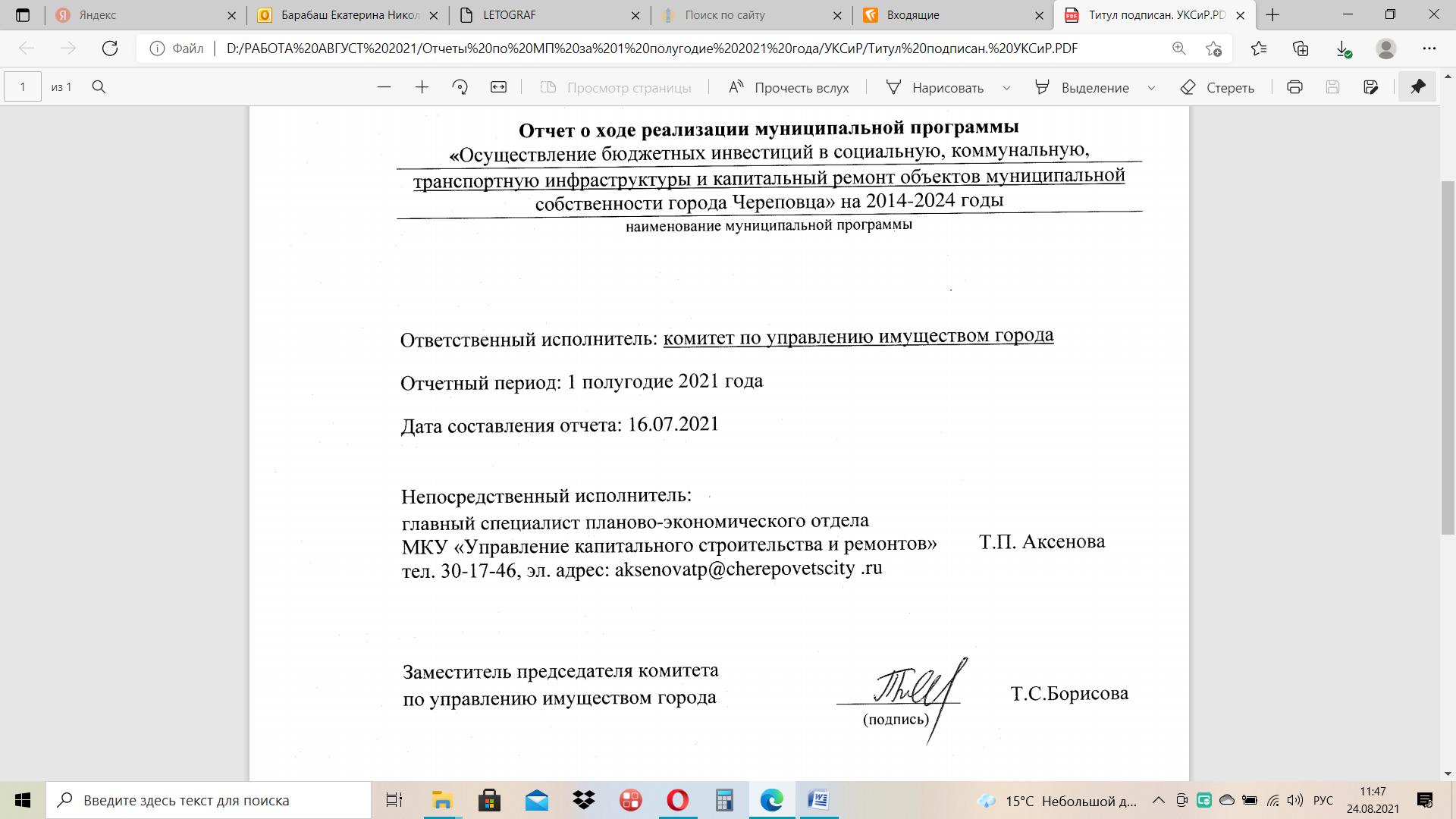 1. Результаты реализации муниципальной программы, достигнутые за 1 полугодие текущего финансового года, и ожидаемые итоги реализации муниципальной программы на конец текущего финансового годаМуниципальная программа: «Осуществление бюджетных инвестиций в социальную, коммунальную, транспортную инфраструктуры и капитальный ремонт объектов муниципальной собственности города Череповца» на 2014 - 2024 годы» утверждена постановлением мэрии города от 10.10.2013 № 4813 (в редакции постановления мэрии города от 09.06.2020 № 2423) (далее - Программа).Ответственный исполнитель Программы: комитет по управлению имуществом города (далее - КУИ).Соисполнители Программы: муниципальное казенное учреждение «Управление капитального строительства и ремонтов» (далее - МКУ «УКСиР»).Цель Программы: развитие социальной, коммунальной, транспортной инфраструктур для повышения уровня и качества жизни населения города.Задачи Программы:строительство, реконструкция и модернизация объектов муниципальной собственности, в том числе по сферам: дорожное хозяйство, образование, физическая культура и спорт, коммунальное хозяйство, культура, связь и информатика, другие вопросы в области национальной экономики и благоустройство;капитальный ремонт объектов муниципальной собственности, в том числе по сферам: образование; дорожное хозяйство; жилищно-коммунальное хозяйство; культура; другие общегосударственные вопросы; другие вопросы в области национальной экономики; физическая культура и спорт; национальная безопасность и правоохранительная деятельность;организация и контроль проведения работ по капитальному строительству, реконструкции, модернизации и капитальному ремонту объектов муниципальной собственности.Конкретные результаты реализации Программы, достигнутые за 1 полугодие 2021 года и сведения о достижении целевых показателей (индикаторов) Программы с указанием сведений о расчете целевых показателей (индикаторов) представлены в таблице 1 «Сведения о достижении значений показателей (индикаторов)»;Сведения о расчете целевых показателей (индикаторов) муниципальной программы (подпрограммы), достигнутых за 1 полугодие 2021 года, представлены в таблице 1а «Сведения о расчете целевых показателей (индикаторов) муниципальной программы (подпрограммы)»;Непосредственные результаты реализации основных мероприятий Программы с учетом выполненных и не выполненных (с указанием причин) мероприятий за 1 полугодие 2021 года представлены в таблице 2 «Сведения о степени выполнения основных мероприятий муниципальной программы, подпрограмм и ведомственных целевых программ»;Результаты использования бюджетных ассигнований городского бюджета и иных средств на реализацию Программы за 1 полугодие 2021 года представлены в таблице 3 «Отчет об использовании бюджетных ассигнований городского бюджета на реализацию муниципальной программы» и таблице 4 «Информация о расходах городского бюджета, федерального, областного бюджетов, внебюджетных источников на реализацию целей муниципальной программы города».Сведения о достижении значений показателей (индикаторов)*Сведения указываются за отчетный период: первое полугодие текущего финансового года.**Приводится наименование городского стратегического показателя, в случае если показатель имеет влияние на значение городского стратегического показателя.В случае отсутствия влияния показателя (индикатора) муниципальной программы на городские стратегические показатели указывается знак «Х».Сведения о расчете целевых показателей (индикаторов) муниципальной программы(подпрограммы)* Приводятся формула и  краткий  алгоритм  расчета.  ** Указываются периодичность сбора  данных  (годовая,  квартальная, месячная и т.д.) и вид временной характеристики (показатель на  дату,  на начало отчетного периода, на конец  периода,  показатель  за  период,  за отчетный период, и т.д).*** 1-  официальная статистическая информация;  2  -  бухгалтерская  и финансовая   отчетность;   3  -  ведомственная  отчетность;  4  -  прочие (указать).Таблица 2Сведения о степени выполнения основных мероприятий муниципальной программы,подпрограмм и ведомственных целевых программ8В случае если выполнение мероприятия запланировано на второе полугодие текущего года, в графе указывается плановый срок реализации мероприятия.В таблице указывается весь перечень запланированных мероприятий. Если мероприятие не реализовано или реализовано частично, в графах 6 и 9 указываются причины их нереализации, реализации не в полном объеме.* Сведения указываются за отчетный период: первое полугодие текущего финансового года.Таблица 3Отчет об использовании бюджетных ассигнованийгородского бюджета на реализацию муниципальной программы(*) Таблица к отчету может формироваться в формате Excel.(**) Сведения за счет «собственных» средств городского бюджета указываются за отчетный период: первое полугодие текущего финансового года.Таблица 4Информация о расходах городского, федерального, областного бюджетов, внебюджетных источниковна реализацию целей муниципальной программы города*9Здесь и далее в таблице: городской бюджет указывается в соответствии с ресурсным обеспечением реализации муниципальной программы города за счет средств городского бюджета, утвержденных решением Череповецкой городской Думы на отчетную дату.10Здесь и далее в таблице: указываются все внебюджетные источники, в том числе средства муниципальных учреждений от приносящей доход деятельности согласно планам финансово-хозяйственной деятельности на отчетную дату, средства юридических и физических лиц, общественных и иных организаций.(*)Таблица к отчету может формироваться в формате Excel.(**)     Сведения указываются за отчетный период: первое полугодие текущего финансового года.2. Информация о внесенных ответственным исполнителем в 1 полугодие текущего финансового года изменениях в муниципальную программу с указанием причин изменений В постановление мэрии города от 10.10.2013 № 4813 «Об утверждении муниципальной программы «Осуществление бюджетных инвестиций в социальную, коммунальную, транспортную инфраструктуры и капитальный ремонт объектов муниципальной собственности города Череповца» на 2014-2024 годы» в муниципальную программу на 2021 – 2024 годы» по состоянию на 01.07.2021 были внесены следующие изменения:2.1. Постановлением мэрии города от 22.01.2021 № 186 «О внесении изменений в постановление мэрии города от 10.10.2013 № 4813» внесены изменения в соответствии с письмом комитета по управлению имуществом города от 13.01.2020 № 08-01-35-1/7 о перераспределении средств по объектам капитального строительства (СЭД «Летограф» № 22/08-01-22/2021) внесены в части финансирования: городского бюджета на 2021 год по объектам капитального строительства: (тыс. руб.)2.2. Постановлением мэрии города  от 08.02.2021 № 428 «О внесении изменений в постановление мэрии города от 10.10.2013 № 4813»  внесены изменения в соответствии с письмами комитета по управлению имуществом города от 14.01.2021 № 08-01-35-1/13 о доведении лимитов финансирования,  от 18.01.2021 № 08-01-35-1/19 о перераспределении средств по объектам капитального ремонта и от 20.01.2021 № 08-01-35-1/32 о перераспределении средств по объектам капитального строительства внесены изменения в части:- финансирования за счет средств городского бюджета на 2021 год по объектам капитального строительства и капитального ремонта;- целевых показателей (индикаторов) Программы на 2021-2023 годы в части объектов капитального строительства и ремонта.2.3. Постановлением мэрии города от 12.02.2021 № 503 «О внесении изменений в постановление мэрии города от 10.10.2013 № 4813» на основании протокола заседания экспертного совета по бюджету и экономической политике в городе от 04.02.2021 № 1 внесены изменения в части:- финансирования за счет средств городского бюджета на 2021 год по объектам капитального строительства, капитального ремонта и обеспечения создания условий для реализации муниципальной программы;- финансирования за счет средств областного бюджета на 2022 и 2023 годы по объектам капитального строительства- целевых показателей (индикаторов) Программы на 2021-2023 годы в части объектов капитального строительства и ремонта.2.4. Постановлением мэрии города от 16.03.2021 № 1198 «О внесении изменений в постановление мэрии города от 10.10.2013 № 4813» в соответствии с постановлением мэрии города от 10.11.2011 № 4645 «Об утверждении Порядка разработки, реализации и оценки эффективности муниципальных программ города и Методических указаний по разработке и реализации муниципальных программ города» внесены изменения в части финансирования по объектам капитального строительства:- «Детский сад в 105 мкр.» на 2021 год для заключения дополнительного соглашения № 19730000-1-2019-025/4 к соглашению о предоставлении субсидии из областного бюджета бюджету муниципального образования области на создание дополнительных мест для детей в возрасте от 1,5 до 3 лет в образовательных организациях, осуществляющих образовательную деятельность по образовательным программам дошкольного образования;- «Всесезонный спортивный комплекс в Зашекснинском районе» на 2024 год для проведения государственной экспертизы проектной документации в части определения достоверности сметной стоимости.2.5. Постановлением мэрии города от 01.04.2021 № 1423 «О внесении изменений в постановление мэрии города от 10.10.2013 № 4813» в соответствии с постановлением мэрии города от 10.11.2011 № 4645 «Об утверждении Порядка разработки, реализации и оценки эффективности муниципальных программ города и Методических указаний по разработке и реализации муниципальных программ города» внесены изменения в финансирование на 2024 год по объекту капитального строительства «Всесезонный спортивный комплекс в Зашекснинском районе» для проведения государственной экспертизы проектной документации в части определения достоверности сметной стоимости.2.6.  Постановлением мэрии города  от 11.05.2021 № 1877 «О внесении изменений в постановление мэрии города от 10.10.2013 № 4813» внесены изменения в соответствии с протоколом заседания экспертного совета по бюджету и экономической политике в городе от 05.04.2021 № 2  и письмом комитета по управлению имуществом города от 26.03.2021 № 08-01-35-1/236 о перераспределении средств по объектам капитального строительства внесены изменения в части:- финансирования за счет средств городского, областного и федерального бюджетов на 2021 и 2023 год по объектам капитального строительства;- финансирования за счет средств городского бюджета на 2021 и 2022 годы по объектам капитального ремонта;- финансирования за счет средств городского бюджета на 2021 - 2023 годы по обеспечению создания условий для реализации муниципальной программы;- целевых показателей (индикаторов) Программы на 2021-2023 годы в части объектов капитального строительства и ремонта;- соисполнителей муниципальной программы (добавлен МАУ «Череповец-Проект).2.7. Постановлением мэрии города от 17.05.2020 № 1968 «О внесении изменений в постановление мэрии города от 10.10.2013 № 4813» на основании постановления мэрии города от 10.11.2011 № 4645 «Об утверждении Порядка разработки, реализации и оценки эффективности муниципальных программ города и Методических указаний по разработке и реализации муниципальных программ города» внесены изменения в части финансирования на 2024 год объекта капитального строительства  «Физкультурно-оздоровительный комплекс в 112 микрорайоне» для проведения государственной экспертизы проектной документации в части определения достоверности сметной стоимости. 2.9. Постановлением мэрии города  от 09.06.2021 № 2423 «О внесении изменений в постановление мэрии города от 10.10.2013 № 4813» в соответствии с письмами комитета по управлению имуществом города от 24.05.2021 № 08-01-35-1/347, от 01.06.2021 № 08-01-35-1/371, от 04.06.2021 № 08-01-35-1/383, от 03.06.2021 № 08-01-35-1/376 и уведомлениями об изменении лимитов бюджетных обязательств на 2021 год и плановый период на 2022- 2023 годы от Департамента дорожного хозяйства и транспорта Вологодской области внесены изменения в части:- финансирования за счет средств городского, областного бюджетов на 2021 и 2023 год по объектам капитального строительства;- финансирования за счет средств городского бюджета на 2021 год по объектам капитального ремонта.5. Сведения о планируемых до конца текущего финансового годаизменениях в муниципальной программе с указанием причин, осокращении (увеличении) финансирования и (или) корректировке,досрочном прекращении основных мероприятий (программ)муниципальной программыВ муниципальную программу «Осуществление бюджетных инвестиций в социальную, коммунальную, транспортную инфраструктуры и капитальный ремонт объектов муниципальной собственности  города Череповца» на 2014-2024 годы»  будут внесены изменения на основании решения Череповецкой городской Думы от 29.06.2021 № 97 «О внесении изменений в решение Череповецкой городской Думы от 08.12.2020 № 161 «О городском бюджете на 2021 год и плановый период 2022 и 2023 годов»,  протокола заседания экспертного совета по бюджету и экономической политике в городе от 09.06.2021 № 3  и письма комитета по управлению имуществом города от 22.06.2021 № 08-01-35-1/425 о перераспределении средств по объектам капитального строительства, в части:- финансирования за счет средств городского бюджета на 2021 год по объектам капитального строительства (включая реализацию регионального проекта «Жилье» (федеральный проект «Жилье»)), по объектам капитального ремонта и обеспечения создания условий для реализации муниципальной программы;- финансирования за счет средств городского бюджета на 2022 год по объектам капитального строительства и капитального ремонта;- финансирования за счет средств городского и областного бюджетов на 2023 год по объектам капитального строительства (включая реализацию регионального проекта «Жилье» (федеральный проект «Жилье»));- целевых показателей (индикаторов) Программы на 2021-2023 годы в части объектов капитального строительства и ремонта.6.  Иная необходимая информация для мониторинга и контроля реализации муниципальной программы (при наличии)Иная необходимая информация для мониторинга и контроля реализации муниципальной программы отсутствует.Приложение 2Информация об участии в 2021 году в федеральных целевых программах, государственных программах Российской Федерации, Вологодской области, грантовых конкурсах в сфере реализации муниципальной программы субъекта бюджетного планирования (по состоянию на 01.07.2021 года)Заместитель председателя комитета по управлению имуществом города			                 ____________	          Т.С.Борисова                                                                                                                                                                                 (подпись)Непосредственный исполнитель:    Т.П. Аксенова  тел.  30- 17-46     № п/пНаименование целевого показателя (индикатора) муниципальной программыЕд. измеренияЗначение показателя (индикатора) муниципальной программы, подпрограммы, ведомственной целевой программыЗначение показателя (индикатора) муниципальной программы, подпрограммы, ведомственной целевой программыЗначение показателя (индикатора) муниципальной программы, подпрограммы, ведомственной целевой программыОбоснование отклонения значения показателя (индикатора) на конец отчетного года, недостижения или перевыполнения планового значения показателя (индикатора) на конец т.г., других изменений по показателямВзаимосвязь с городскими стратегическими показателями **№ п/пНаименование целевого показателя (индикатора) муниципальной программыЕд. измеренияТекущий годТекущий годТекущий годОбоснование отклонения значения показателя (индикатора) на конец отчетного года, недостижения или перевыполнения планового значения показателя (индикатора) на конец т.г., других изменений по показателямВзаимосвязь с городскими стратегическими показателями **№ п/пНаименование целевого показателя (индикатора) муниципальной программыЕд. измеренияпланфакт по состоянию на 1 июля*Ожидаемое значение на конец года (прогнозная оценка)Обоснование отклонения значения показателя (индикатора) на конец отчетного года, недостижения или перевыполнения планового значения показателя (индикатора) на конец т.г., других изменений по показателямВзаимосвязь с городскими стратегическими показателями **12345678Муниципальная программа: «Осуществление бюджетных инвестиций в социальную, коммунальную, транспортную инфраструктуры и капитальный ремонт объектов муниципальной собственности города Череповца» на 2014 - 2024 годы»Муниципальная программа: «Осуществление бюджетных инвестиций в социальную, коммунальную, транспортную инфраструктуры и капитальный ремонт объектов муниципальной собственности города Череповца» на 2014 - 2024 годы»Муниципальная программа: «Осуществление бюджетных инвестиций в социальную, коммунальную, транспортную инфраструктуры и капитальный ремонт объектов муниципальной собственности города Череповца» на 2014 - 2024 годы»Муниципальная программа: «Осуществление бюджетных инвестиций в социальную, коммунальную, транспортную инфраструктуры и капитальный ремонт объектов муниципальной собственности города Череповца» на 2014 - 2024 годы»Муниципальная программа: «Осуществление бюджетных инвестиций в социальную, коммунальную, транспортную инфраструктуры и капитальный ремонт объектов муниципальной собственности города Череповца» на 2014 - 2024 годы»Муниципальная программа: «Осуществление бюджетных инвестиций в социальную, коммунальную, транспортную инфраструктуры и капитальный ремонт объектов муниципальной собственности города Череповца» на 2014 - 2024 годы»Муниципальная программа: «Осуществление бюджетных инвестиций в социальную, коммунальную, транспортную инфраструктуры и капитальный ремонт объектов муниципальной собственности города Череповца» на 2014 - 2024 годы»1Количество объектов муниципальной собственности, утвержденных в перечнях объектов капитального строительства, реконструкции, модернизации и капитального ремонта, в том числе: - капитальное строительство, реконструкция, модернизация;-  капитальный ремонтштукштукштук74631111806614Выполнены исследования на наличие краснокнижных растений и животных на объекте по объекту капитального строительства «Улица Рыбинская на участке от ул. Монтклер до Октябрьского пр». Выполнены исследования на наличие краснокнижных растений и животных на объекте по объекту капитального строительства «Улица Рыбинская на участке от ул. Монтклер до Октябрьского пр».Т 1.9 Протяженность новых объектов улично-дорожной сети2Количество объектов муниципальной собственности, запланированных к сдаче в эксплуатацию по капитальному строительству, реконструкции и модернизации, в том числе по сферам:штук44422- дорожное хозяйствоштук552- образованиештук772- физическая культура и спортштук222- коммунальное хозяйствоштук112- культураштук--2- связь и информатикаштук--2-другие вопросы в области национальной экономикиштук222- благоустройствоштук27253Количество объектов муниципальной собственности, запланированных к завершению капитального ремонта, в том числе по сферам:штук573- образованиештук--3- дорожное хозяйство343- жилищно-коммунальное хозяйствоштук--3- культураштук223-другие общегосударственные вопросыштук--3- другие вопросы в области национальной экономикиштук-13- физическая культура и спортштук--3- национальная безопасность и правоохранительная деятельностьштук--4Удельный вес объектов муниципальной собственности, сданных в эксплуатацию после проведения капитального строительства, реконструкции и модернизации, к общему числу запланированных к сдаче в эксплуатацию объектов капитального строительства, реконструкции, модернизации%100100Целевой показатель будет достигнут 100% по итогам года5Удельный вес объектов муниципальной собственности, на которых завершен капитальный ремонт, к общему числу объектов, запланированных к завершению капитального ремонта%100100Целевой показатель будет достигнут 100% по итогам года№
п/пНаименование целевого показателя (индикатора)Единица измеренияПлановое значение на отчетный финансовый годФактическое значение за первое полугодие текущего годаАлгоритм расчета фактического значения по целевому показателю (индикатору)(*)Временные характеристики целевого показателя (индикатора) (**)Метод сбора информации, индекс формы отчетности (***)Источник  получения данных для расчета показателя (индикатора)Ответственный за сбор данных и расчет целевого показателя (индикатора)12345678910Показатель (индикатор)1Количество объектов муниципальной собственности, утвержденных в перечнях объектов капитального строительства, реконструкции, модернизации и капитального ремонта, в том числе: - капитальное строительство, реконструкция, модернизация;-  капитальный ремонтштукштукштук74631111Абсолютный показатель, равный суммарному значению объектов, включенных в Программу, в том числе: объектов капитального строительства, реконструкции, модернизации и капитального ремонта, запланированных к проведению в соответствующем году1 раз в полгода, ежегодно1 раз в полгода, ежегодно1 раз в полгода, ежегодноПротоколы заседаний экспертного совета по бюджету и экономической политике в городе, утвержденные перечни объектов капитального строительства и капитальных ремонтовМКУ«УКСиР»МКУ«УКСиР»МКУ«УКСиР»МКУ«УКСиР»МКУ«УКСиР»МКУ«УКСиР»2Количество объектов муниципальной собственности, запланированных к сдаче в эксплуатацию по капитальному строительству, реконструкции и модернизации, в том числе по сферам:штук44Суммарное значение количества объектов капитального строительства, реконструкции и модернизации, планируемых к сдаче в эксплуатацию в текущем году ежегодноРазрешение на ввод в эксплуатацию, акты-приемки передачи, акты о приемке выполненных работ (КС-2), справки о стоимости и выполнения работ и затрат (КС-3), муниципальные контракты МКУ«УКСиР»МКУ«УКСиР»2- дорожное хозяйствоштук5Суммарное значение количества объектов капитального строительства, реконструкции и модернизации, планируемых к сдаче в эксплуатацию в текущем году ежегодноРазрешение на ввод в эксплуатацию, акты-приемки передачи, акты о приемке выполненных работ (КС-2), справки о стоимости и выполнения работ и затрат (КС-3), муниципальные контракты МКУ«УКСиР»МКУ«УКСиР»2- образованиештук7Суммарное значение количества объектов капитального строительства, реконструкции и модернизации, планируемых к сдаче в эксплуатацию в текущем году ежегодноРазрешение на ввод в эксплуатацию, акты-приемки передачи, акты о приемке выполненных работ (КС-2), справки о стоимости и выполнения работ и затрат (КС-3), муниципальные контракты МКУ«УКСиР»МКУ«УКСиР»2- физическая культура и спортштук2Суммарное значение количества объектов капитального строительства, реконструкции и модернизации, планируемых к сдаче в эксплуатацию в текущем году ежегодноРазрешение на ввод в эксплуатацию, акты-приемки передачи, акты о приемке выполненных работ (КС-2), справки о стоимости и выполнения работ и затрат (КС-3), муниципальные контракты МКУ«УКСиР»МКУ«УКСиР»2- коммунальное хозяйствоштук1Суммарное значение количества объектов капитального строительства, реконструкции и модернизации, планируемых к сдаче в эксплуатацию в текущем году ежегодноРазрешение на ввод в эксплуатацию, акты-приемки передачи, акты о приемке выполненных работ (КС-2), справки о стоимости и выполнения работ и затрат (КС-3), муниципальные контракты МКУ«УКСиР»МКУ«УКСиР»2- культураштук-Суммарное значение количества объектов капитального строительства, реконструкции и модернизации, планируемых к сдаче в эксплуатацию в текущем году ежегодноРазрешение на ввод в эксплуатацию, акты-приемки передачи, акты о приемке выполненных работ (КС-2), справки о стоимости и выполнения работ и затрат (КС-3), муниципальные контракты МКУ«УКСиР»МКУ«УКСиР»2- связь и информатикаштук-Суммарное значение количества объектов капитального строительства, реконструкции и модернизации, планируемых к сдаче в эксплуатацию в текущем году ежегодноРазрешение на ввод в эксплуатацию, акты-приемки передачи, акты о приемке выполненных работ (КС-2), справки о стоимости и выполнения работ и затрат (КС-3), муниципальные контракты МКУ«УКСиР»МКУ«УКСиР»2-другие вопросы в области национальной экономикиштук2Суммарное значение количества объектов капитального строительства, реконструкции и модернизации, планируемых к сдаче в эксплуатацию в текущем году ежегодноРазрешение на ввод в эксплуатацию, акты-приемки передачи, акты о приемке выполненных работ (КС-2), справки о стоимости и выполнения работ и затрат (КС-3), муниципальные контракты МКУ«УКСиР»МКУ«УКСиР»2- благоустройствоштук27Суммарное значение количества объектов капитального строительства, реконструкции и модернизации, планируемых к сдаче в эксплуатацию в текущем году ежегодноРазрешение на ввод в эксплуатацию, акты-приемки передачи, акты о приемке выполненных работ (КС-2), справки о стоимости и выполнения работ и затрат (КС-3), муниципальные контракты МКУ«УКСиР»МКУ«УКСиР»3Количество объектов муниципальной собственности, запланированных к завершению капитального ремонта, в том числе по сферам:штук5Абсолютный показатель, равный суммарному значению объектов, включенных в Программу, на которых в текущем году запланировано завершение капитального ремонт и работы перешли в стадию завершения»ежегодноДокументы, подтверждающие стадию «завершения»: акты приема-передачи, акты о приемке выполненных работ (КС-2), справки о стоимости выполненных работ и затрат (КС-3), муниципальные контракты МКУ«УКСиР»МКУ«УКСиР»3- образованиештук-Абсолютный показатель, равный суммарному значению объектов, включенных в Программу, на которых в текущем году запланировано завершение капитального ремонт и работы перешли в стадию завершения»ежегодноДокументы, подтверждающие стадию «завершения»: акты приема-передачи, акты о приемке выполненных работ (КС-2), справки о стоимости выполненных работ и затрат (КС-3), муниципальные контракты МКУ«УКСиР»МКУ«УКСиР»3- дорожное хозяйство3Абсолютный показатель, равный суммарному значению объектов, включенных в Программу, на которых в текущем году запланировано завершение капитального ремонт и работы перешли в стадию завершения»ежегодноДокументы, подтверждающие стадию «завершения»: акты приема-передачи, акты о приемке выполненных работ (КС-2), справки о стоимости выполненных работ и затрат (КС-3), муниципальные контракты МКУ«УКСиР»МКУ«УКСиР»3- жилищно-коммунальное хозяйствоштук-Абсолютный показатель, равный суммарному значению объектов, включенных в Программу, на которых в текущем году запланировано завершение капитального ремонт и работы перешли в стадию завершения»ежегодноДокументы, подтверждающие стадию «завершения»: акты приема-передачи, акты о приемке выполненных работ (КС-2), справки о стоимости выполненных работ и затрат (КС-3), муниципальные контракты МКУ«УКСиР»МКУ«УКСиР»3- культураштук2Абсолютный показатель, равный суммарному значению объектов, включенных в Программу, на которых в текущем году запланировано завершение капитального ремонт и работы перешли в стадию завершения»ежегодноДокументы, подтверждающие стадию «завершения»: акты приема-передачи, акты о приемке выполненных работ (КС-2), справки о стоимости выполненных работ и затрат (КС-3), муниципальные контракты МКУ«УКСиР»МКУ«УКСиР»3-другие общегосударствен-ные вопросыштук-Абсолютный показатель, равный суммарному значению объектов, включенных в Программу, на которых в текущем году запланировано завершение капитального ремонт и работы перешли в стадию завершения»ежегодноДокументы, подтверждающие стадию «завершения»: акты приема-передачи, акты о приемке выполненных работ (КС-2), справки о стоимости выполненных работ и затрат (КС-3), муниципальные контракты МКУ«УКСиР»МКУ«УКСиР»3- физическая культура и спортштук-Абсолютный показатель, равный суммарному значению объектов, включенных в Программу, на которых в текущем году запланировано завершение капитального ремонт и работы перешли в стадию завершения»ежегодноДокументы, подтверждающие стадию «завершения»: акты приема-передачи, акты о приемке выполненных работ (КС-2), справки о стоимости выполненных работ и затрат (КС-3), муниципальные контракты МКУ«УКСиР»МКУ«УКСиР»3- национальная безопасность и правоохранительная деятельностьштук-ежегодноМКУ«УКСиР»МКУ«УКСиР»4Удельный вес объектов муниципальной собственности, сданных в эксплуатацию после проведения капитального строительства, реконструкции и модернизации, к общему числу запланированных к сдаче в эксплуатацию объектов капитального строительства, реконструкции, модернизации%100целевой показатель равен отношению количества объектов муниципальной собственности, фактически сданных в эксплуатацию после проведения капитального строительства, реконструкции и модернизации, к общему количеству запланированных к сдаче в эксплуатацию объектов капитального строительства, реконструкции, модернизации (значение показателя 2 таблицы 1), умноженному на 100%ежегодноПеречень основных мероприятий Программы (таблица 2), разрешения на ввод в эксплуатацию, акты приема-передачи, акты о приемке выполненных работ (КС-2), справки о стоимости выполненных работ и затрат (КС-3), муниципальные контрактыМКУ«УКСиР»МКУ«УКСиР»5Удельный вес объектов муниципальной собственности, на  которых завершен капитальный ремонт, к общему числу объектов, запланированных к завершению капитального ремонта%100Целевой показатель равен отношению количества объектов муниципальной собственности, на которых завершен капитальный ремонт, к общему числу объектов, запланированных к завершению капитального ремонта (значение показателя 3 таблицы 1), умноженному на 100%ежегодноПеречень основных мероприятий Программы (таблица 2), акты приема-передачи, акты о приемке выполненных работ (КС-2), справки о стоимости выполненных работ и затрат (КС-3), муниципальные контрактыМКУ«УКСиР»МКУ«УКСиР»№п/пНаименование подпрограммы, ведомственной целевой программы, основного мероприятия муниципальной программы (подпрограммы), мероприятияОтветственный исполнитель, соисполнительРезультат от реализации мероприятия за текущий год по состоянию на 1 июля*Результат от реализации мероприятия за текущий год по состоянию на 1 июля*Причины невыполнения, частичного выполнения мероприятия, проблемы, возникшие в ходе реализации мероприятия8Связь с показателями муниципальной программы (подпрограммы), ведомственной целевой программы№п/пНаименование подпрограммы, ведомственной целевой программы, основного мероприятия муниципальной программы (подпрограммы), мероприятияОтветственный исполнитель, соисполнительзапланированныйдостигнутыйПричины невыполнения, частичного выполнения мероприятия, проблемы, возникшие в ходе реализации мероприятия8Связь с показателями муниципальной программы (подпрограммы), ведомственной целевой программы1234567Муниципальная программа: «Осуществление бюджетных инвестиций в социальную, коммунальную, транспортную инфраструктуры и капитальный ремонт объектов муниципальной собственности города Череповца» на 2014 - 2024 годы»Муниципальная программа: «Осуществление бюджетных инвестиций в социальную, коммунальную, транспортную инфраструктуры и капитальный ремонт объектов муниципальной собственности города Череповца» на 2014 - 2024 годы»Муниципальная программа: «Осуществление бюджетных инвестиций в социальную, коммунальную, транспортную инфраструктуры и капитальный ремонт объектов муниципальной собственности города Череповца» на 2014 - 2024 годы»Муниципальная программа: «Осуществление бюджетных инвестиций в социальную, коммунальную, транспортную инфраструктуры и капитальный ремонт объектов муниципальной собственности города Череповца» на 2014 - 2024 годы»Муниципальная программа: «Осуществление бюджетных инвестиций в социальную, коммунальную, транспортную инфраструктуры и капитальный ремонт объектов муниципальной собственности города Череповца» на 2014 - 2024 годы»Муниципальная программа: «Осуществление бюджетных инвестиций в социальную, коммунальную, транспортную инфраструктуры и капитальный ремонт объектов муниципальной собственности города Череповца» на 2014 - 2024 годы»1Основное мероприятие 1Осуществление бюджетных инвестиций в объекты муниципальной собственностиКУИ(МКУ«УКСиР»)Сдать в эксплуатацию в 2021 году - 44 объекта, в том числе по сферам:-  дорожное хозяйство – 5 объектов, -  образование – 7 объектов (дошкольных учреждений – 4; школьных образовательных учреждений - 3), - физическая культура и спорт – 2 объекта;- коммунальное хозяйство – 1 объект;- другие вопросы в области национальной экономики – 2 объекта,- благоустройство  27 объектов;- достижение 100 % ввода в эксплуатацию объектов строительства, реконструкции и модернизации к общему числу запланированных к сдаче в эксплуатацию объектов муниципальной собственности капитального строительства, реконструкции и модернизации (ежегодно)Показатель 1, 2 и 41.1Северная объездная дорогаКУИ(МКУ«УКСиР»)Строительство Северной объездной дороги повысит пропускную способность для работников АО «Апатит» и ПАО «Северсталь» в прямом и обратном направлении (исключит транспортные затора в часы пик), а также прохождение большегрузного автотранспорта в промышленную зону данных предприятий, минуя городскую территорию. Удовлетворение потребностей жителей города обеспечение надежности и безопасности движения по автомобильным дорогам местного значения.Заключен муниципальный контракт ООО «Строительная компания «Вектор» на строительство дорогиПоказатель 1, 2 и 41.2Шекснинский проспект на участке от Октябрьского проспекта до ул. Рыбинской КУИ(МКУ«УКСиР»)Удовлетворение потребностей жителей города в увеличении протяженности автомобильных дорог местного значения.Ввод построенной автомобильной дороги общего пользования местного значения протяженностью 1 204,3 п.мВ настоящее время ведутся работы по строительству объекта.Выполнены работы:- по устройству оснований из шлака, - по устройству основания из шлака под тротуар, - по устройству а/б покрытия;- по укладке ливневого коллектора от 15 до 18 колодца;- гидроизоляции лотков;- по устройству подпорной стенки;- по устройству а/б покрытия пешеходной дороги вдоль подпорной стенки;- по восстановлению а/б покрытия по пр. Шекснинский. Ведутся работы: - по устройству лотков от камеры УТ-1а до УТ-2а;- по изоляции трубопроводов от камеры УТ-1а до УТ-2а. Показатель 1, 2 и 41.3Шекснинский проспект на участке от ул. Рыбинской до Южного шоссеКУИ(МКУ«УКСиР»)Удовлетворение потребностей жителей города в увеличении протяженности автомобильных дорог местного значения.Ввод построенной автомобильной дороги общего пользования местного значения протяженностью 1 321,3 п.м. (сдача объекта в эксплуатацию 2023 году)Получены технические условия от МУП «Электросеть»; выполнены проектные работы по выносу газопровода из пятна застройки; выполнена подготовка материалов по оценке воздействия на водные биоресурсы и среду их обитания; выполнены исследования на наличие краснокнижных растений и животных на объекте; выполнены проектные работ, получено положительное заключение государственной экспертизы проектной документации и результатов инженерных изысканий включая сметы.В настоящее время готовится аукционная документация по выбору подрядной организации  Показатель 1, 2 и 41.4Внутриквартальные проезды в 103 мкр.КУИ(МКУ«УКСиР»)Удовлетворение потребностей жителей города и обеспечение внутриквартальными проездами в 103 мкр.Показатель 1, 2 и 41.5Внутриквартальные проезды в 105 мкр.КУИ(МКУ«УКСиР»)Удовлетворение потребностей жителей города и обеспечение внутриквартальными проездами в 105 мкр.Показатель 1, 2 и 41.6Внутрикварталь-ные проезды КУИ(МКУ«УКСиР»)Строительство внутриквартальных проездовЗаключен муниципальный контракт на строительство внутриквартального проезда по ул. Ленинградская, д. 60. В насоящее время получены разрешительные документы на строительство и согласовывается ППРПоказатель 1, 2 и 41.7Улица Рыбинская на участке от ул. Монтклер до Октябрьского пр. КУИ(МКУ«УКСиР»)Выполнение исследований на наличие краснокнижных растений и животных на объектеВыполнены исследования на наличие краснокнижных растений и животных на объектеПоказатель 1, 2 и 41.8Расширение дороги-дублера на пр. Победы в г. ЧереповцеКУИ(МКУ«УКСиР»)Выполнение работ по расширению дороги-дублера на пр. Победы в г. ЧереповцеПоказатель 1, 2 и 41.9Инженерная и транспортная инфраструктура в створе ул. М. ГорькогоКУИ(МКУ«УКСиР»)Создание условий для массового отдыха и организация обустройства мест массового отдыха населенияВыполнены работы: - строительство сетей водоснабжения;- строительство сетей теплоснабжения; - переустройство дождевой канализации;- переустройство сетей наружного освещения; - строительство новой трансформаторной подстанции;- усиление существующей теплотрассы; - благоустройство и озеленение территорииПоказатель 1, 2 и 41.10Набережная в районе Соборной горки. Берегоукрепление КУИ(МКУ«УКСиР»)Выполнение работ по берегоукреплению улучшит внешний вид города и повысит его привлекательностьЗаключен муниципапальный контракт с ООО «Строительная компания «Вектор» на строительство объекта. Показатель 1, 2 и 41.11Здание территориального органа власти «Управа» КУИ(МКУ«УКСиР»)Строительство зданий территориального органа власти «Управа»Выполнены проектные работыПоказатель 1, 2 и 41.12Индустриальный парк «Череповец». Инженерная и транспортная инфраструктура территорииКУИ(МКУ«УКСиР»)Оплата по контракту с МРСК (объект сдан в эксплуатацию в 2017 году)Показатель 1, 2 и 41.13Кладбище № 5 КУИ(МКУ«УКСиР»)Удовлетворение потребностей жителей города в местах захоронения.Выполнение работ по строительства объекта (1 очередь)Завершаютя работы по строительству кладбища № 5Показатель 1, 2 и 41.14Полигон ТБО КУИ(МКУ «УКСиР»)Строительство полигона ТБО.Обеспечение города комплексом природоохранных сооружений, предназначенных для складирования, изоляции и обезвреживания твердых бытовых отходов, обеспечивающих защиту от загрязнения атмосферы, почвы, поверхностных и грунтовых вод, препятствующих распространению грызунов, насекомых и болезнетворных микроорганизмовПри корректировке городского бюджета в июле 2021 года средства перераспределены на МАУ «Череповец- Проект» для выполнения инженерных изысканий и археологической разведкиПоказатель 1, 2 и 41.15Тротуар с освещением вдоль ул. Труда от ул. К. Либкнехта до пр. Луначарского КУИ(МКУ«УКСиР»)Строительство тротуара с освещением вдоль ул. Труда от ул. К. Либкнехта до пр. ЛуначарскогоВыполняются проектные работыПоказатель 1, 2 и 41.16Тротуар около дома 19 по ул. Чкалова КУИ(МКУ«УКСиР»)Строительство тротуара около дома 19 по ул. ЧкаловаВыполняются проектные работыПоказатель 1, 2 и 41.17Парковка у БУЗ ВО «Вологодская областная детская больница № 2» (ул. К. Белова, 40)КУИ(МКУ«УКСиР»)Строительство парковки у БУЗ ВО «Вологодская областная детская больница № 2» (ул. К. Белова, 40)Ведутся  аукционные процедуры по выбору подрядной организации  Показатель 1, 2 и 41.18Парковка у Тропы здоровья в Зашекснинском районеКУИ(МКУ«УКСиР»)Строительство парковки у Тропы здоровья в Зашекснинском районеВыполняются проектные работы (разработка рабочей документации) в рамках заключенного муниципального контракта Показатель 1, 2 и 41.19Парковка для МБОУ СОШ № 23 «Центр образования имени И.А.Милютина» (ул. Монтклер,12а)КУИ(МКУ«УКСиР»)Строительство парковки для МАОУ СОШ № 23 «Центр образования имени И.А. Милютина»Заключен муниципальный контракт на строительство парковкиПоказатель 1, 2 и 41.20Парковка около Вологодской областной клинической больницы № 2 (ул. Данилова, 15)КУИ(МКУ«УКСиР»)Строительство парковки около Вологодской областной клинической больницы № 2 (ул. Данилова, 15)Ведутся работы по строительству парковки в рамках заключенного муниципального контрактаПоказатель 1, 2 и 41.21Сквер по ул. Моченкова КУИ(МКУ«УКСиР»)Строительство сквера по ул. Моченкова и создание условий для отдыха жителей городаВедутся  аукционные процедуры по выбору подрядной организации  Показатель 1, 2 и 41.22Сквер по ул. Сталеваров у дома № 49б КУИ(МКУ«УКСиР»)Строительство сквера по ул. Сталеваров у дома № 49б и создание условий для отдыха жителей городаЗаключен муниципальный контракт на строительство сквераПоказатель 1, 2 и 41.23Сквер у дома № 6 по ул. К. Беляева КУИ(МКУ«УКСиР»)Строительство сквера у дома № 6 по ул. К. Беляева и создание условий для отдыха жителей городаВедутся  аукционные процедуры по выбору подрядной организацииПоказатель 1, 2 и 41.24Сквер по бульвару Доменщиков у дома № 48б КУИ(МКУ«УКСиР»)Строительство сквера по бульвару Доменщиков у дома № 48б и создание условий для отдыха жителей городаВедутся работы по строительству сквера в рамках заключенного муниципального контракта. Выполнен снос зеленых насажденийПоказатель 1, 2 и 41.25Сквер по ул. Вологодской у дома № 3 КУИ(МКУ«УКСиР»)Строительство сквера по ул. Вологодской у дома № 3 и создание условий для отдыха жителей городаВедутся  аукционные процедуры по выбору подрядной организацииПоказатель 1, 2 и 41.26Сквер по ул. Годовикова (на участке от ул. Раахе до ул. Ленинградской) КУИ(МКУ«УКСиР»)Строительство сквера по ул. Годовикова (на участке от ул. Раахе до ул. Ленинградской) и создание условий для отдыха жителей городаВедутся  аукционные процедуры по выбору подрядной организацииПоказатель 1, 2 и 41.27Сквер по ул. Городецкой (на участке от ул. Любецкой до ул. Сазонова)КУИ(МКУ«УКСиР»)Строительство сквера по ул. Городецкой (на участке от ул. Любецкой до ул. Сазонова) и создание условий для отдыха жителей городаВедутся  аукционные процедуры по выбору подрядной организацииПоказатель 1, 2 и 41.28Сквер по пр. Победы у домов №№ 43, 45КУИ(МКУ«УКСиР»)Строительство сквера по пр. Победы у домов №№ 43, 45 и создание условий для отдыха жителей городаВедутся  аукционные процедуры по выбору подрядной организацииПоказатель 1, 2 и 41.29Сквер по ул. ВетерановКУИ(МКУ«УКСиР»)Строительство сквера по ул. Ветеранов и создание условий для отдыха жителей городаВедутся  аукционные процедуры по выбору подрядной организацииПоказатель 1, 2 и 41.30Благоустройство территории между МУП «Санаторий «Адонис» и очистными сооружениями МУП «Водоканал» КУИ(МКУ«УКСиР»)Выполнение работ по благоустройству территории между МУП «Санаторий «Адонис» и очистными сооружениями МУП «Водоканал». Данные работы по благоустройству приведет к созданию комфортных условий для горожанЗаключен муниципальный контракт на благоустройство территории между МУП «Санаторий «Адонис» и очистными сооружениями МУП «Водоканал»Показатель 1, 2 и 41.31Благоустройство территории у домов №№ 43а, 45, 45а по ул. Юбилейной и №№ 27, 25 по ул. К. Беляева КУИ(МКУ«УКСиР»)Выполнение работ по благоустройству территории у домов №№ 43а, 45, 45а по ул. Юбилейной и №№ 27, 25 по ул. К. Беляева. Данные работы по благоустройству приведет к созданию комфортных условий для горожанВедутся  аукционные процедуры по выбору подрядной организацииПоказатель 1, 2 и 41.32Благоустройство территории у домов №№ 11, 13, 13а, 13б по ул. АрхангельскойКУИ(МКУ«УКСиР»)Выполнение работ по благоустройству у домов №№ 11, 13, 13а, 13б по ул. Архангельской. Данные работы по благоустройству приведет к созданию комфортных условий для горожанВедутся работы по благоустройству территории у домов №№ 11, 13, 13а, 13б по ул. Архангельской в рамках заключенного муниципального контрактаПоказатель 1, 2 и 41.33Детская площадка за домом № 63 по ул. Краснодонцев КУИ(МКУ«УКСиР»)Строительство детской площадки за домом № 63 по ул. Краснодонцев приведет к созданию комфортных условий горожанВедутся работы по строительству детской площадки за домом № 63 по ул. Краснодонцев в рамках заключенного муниципального контрактаПоказатель 1, 2 и 41.34Спортивная площадка на территории между МАОУ «СОШ № 5 имени Е.А. Поромонова» (ул. Юбилейная, 9) и МАОУ «СОШ № 9 с углубленным изучением отдельных предметов» (ул. Юбилейная, 11) КУИ(МКУ«УКСиР»)Строительство спортивной площадки на территории между МАОУ «СОШ № 5 имени Е.А. Поромонова» (ул. Юбилейная, 9) и МАОУ «СОШ № 9 с углубленным изучением отдельных предметов» (ул. Юбилейная, 11) приведет к созданию комфортных условий для развития двигательной активности жителей города и удовлетворит их потребности в спортивном комплексеВедутся работы по строительству спортивной площадки в рамках заключенного муниципального контрактаПоказатель 1, 2 и 41.35Благоустройство территории у рынка «Сказка»КУИ(МКУ«УКСиР»)Выполнение работ по благоустройству у рынка «Сказка». Данные работы по благоустройству приведет к созданию комфортных условий для горожанВедутся работы по благоустройству территории у рынка «Сказка» в рамках заключенного муниципального контрактаПоказатель 1, 2 и 41.36Зона отдыха вдоль домов №№ 21, 25, 29 по ул. АрхангельскойКУИ(МКУ«УКСиР»)Выполнение работ по благоустройству, зоны отдыха вдоль домов №№ 21, 25, 29 по ул. Архангельской приведет к созданию комфортных условий для горожанВедутся работы по благоустройству зоны отдыха вдоль домов №№ 21, 25, 29 по ул. Архангельской в рамках заключенного муниципального контрактаПоказатель 1, 2 и 41.37Сквер между домами по ул. Красной № 3в, ул. Гоголя № 24, ул. Первомайской № 19 КУИ(МКУ«УКСиР»)Строительство сквера между домами по ул. Красной № 3в, ул. Гоголя № 24, ул. Первомайской № 19 и создание условий для отдыха жителей городаВедутся работы по строительству сквера в рамках заключенного муниципального контракта. Выполнены работы по выборке земли под основаниеПоказатель 1, 2 и 41.38Благоустройство территории между домами № 2 по ул. Наседкина и № 43 по Октябрьскому пр. КУИ(МКУ«УКСиР»)Выполнение работ по благоустройству территории между домами № 2 по ул. Наседкина и № 43 по Октябрьскому пр. Данные работы по благоустройству приведет к созданию комфортных условий для горожанВедутся  аукционные процедуры по выбору подрядной организацииПоказатель 1, 2 и 41.39Сети наружного освещения  КУИ(МКУ«УКСиР»)Выполнение работ по наружному освещению города приведет к созданию комфортных условий для горожанВедутся работу по наружному освещению улиц в рамках заключенного муниципального контракта и проводятся аукционные процедуры по выбору подрядной организации по оставшимся улицам на наружное освещениеПоказатель 1, 2 и 41.40Благоустройство территории, примыкающей к МАУ «СШ «Центр боевых искусств» (ул. Труда, 33а) КУИ(МКУ«УКСиР»)Выполнение работ по благоустройству территории, примыкающей к МАУ «СШ «Центр боевых искусств» (ул. Труда, 33а). Данные работы по благоустройству приведет к созданию комфортных условий для горожанВедутся работы по благоустройству территории, примыкающей к МАУ «СШ «Центр боевых искусств» (ул. Труда, 33а) в рамках заключенного муниципального контракта. Показатель 1, 2 и 41.41Благоустройство территории у МАОУ «СОШ № 3 имени А.А. Потапова» (пр. Строителей, 11б) КУИ(МКУ«УКСиР»)Выполнение работ по благоустройству территории у МБОУ «СОШ № 3 имени А.А. Потапова» (пр. Строителей, 11б). Данные работы по благоустройству приведет к созданию комфортных условий для горожанЗаключен муниципальный контракт на выполнение работ по благоустройству, согласовано ППР с ресурсными организациями, подана заявка на земляные работы.Показатель 1, 2 и 41.42Благоустройство территории у домов №№ 133а, 133б, 133в по ул. Ленина и № 32а по ул. ЛомоносоваКУИ(МКУ«УКСиР»)Выполнение работ по благоустройству территории у домов №№ 133а, 133б, 133в по ул. Ленина и № 32а по ул. Ломоносова. Данные работы по благоустройству приведет к созданию комфортных условий для горожанВедутся  аукционные процедуры по выбору подрядной организацииПоказатель 1, 2 и 41.43Магистральные сети. ГазификацияКУИ(МКУ«УКСиР»)Строительство магистральных сетей (газификация) При корректировке городского бюджета в июле 2021 года средства перераспределены на МАУ «Череповец- Проект»Показатель 1, 2 и 41.44Магистральные сети для застройки восточной части Зашекснинского района (Теплосеть) КУИ(МКУ«УКСиР»)Получение технических условий  Получены технические условия1.45Тепловая сеть от УТ-7(пр. Шекснинский) до 107,108 мкр. г. Череповца КУИ(МКУ«УКСиР»)Строительство тепловой сети от УТ-7 (пр. Шекснинский) до 107, 108 мкр. Ведутся работы в рамках заключенного муниципального контракта.Выполнены работы:- по устройству теплосети через ул. Рыбинская – 100 %;- УТ-7-УТ-1 дренажа ТС- 100%;- по устройству бетонной подготовке - 100%;- установлены лотки от УТ-7 доУП-1 - 90%;- по устройству трубопровода – 100%;- УП-1-УТ-1 выполнены работы по устройству лотков - 75%;- по установке неподвижные опоры УТ107-108;- по устройству перекрытий тепловых камер УТ-7-100%;- по гидроизоляции и теплоизоляции - 60%;- по дренажу теплосети – 45%.	1.46Благоустройство территории МАДОУ "Детский сад № 116" (пр. Победы, 124а)КУИ(МКУ«УКСиР»)Выполнение работ по благоустройству территории МАДОУ «Детский сад» № 116 (пр. Победы, 124а). Данные работы по благоустройству приведет к созданию комфортных условий для горожанВедутся  аукционные процедуры по выбору подрядной организации1.47Спортивная площадка на территории МАОУ «Образовательный центр № 36» (ул. Центральная, 20)КУИ(МКУ«УКСиР»)Строительство спортивной площадки на территории МБОУ «Образовательный центр № 36» (ул. Центральная, 20) приведет к созданию комфортных условий для развития двигательной активности жителей города и удовлетворит их потребности в спортивном комплексеВедутся работы по строительству спортивной площадки на территории  МАОУ «Образовательный центр № 36» в рамках заключенного муниципального контракта1.48Детский сад в 103 мкр.КУИ(МКУ«УКСиР»)Ввод детского сада в эксплуатацию на 420 мест (строительство детского сада в 105 мкр. выделено в федеральный проект «Содействие занятости женщин – создание условий дошкольного образования для детей в возрасте до трех лет»)Ведутся работы по строительству детского сада. В настоящее время строительство каркаса здания выполнено до третьего этажа, проложены частично водопровод, дренаж, теплосеть, кабеля.1.49Детский сад в 105 мкр. КУИ(МКУ«УКСиР»)Ввод детского сада в эксплуатацию на 220 мест (строительство детского сада в 103 мкр. выделено в федеральный проект «Содействие занятости женщин – создание условий дошкольного образования для детей в возрасте до трех лет»)Ведутся работы по строительству детского сада. В настоящее время закончены работы по строительству каркаса здания и наружных сетей, выполнятся проводка внутренних сетей, отделочные работы и благоустройство.1.50Детский сад на 220 мест в 103 мкр. КУИ(МКУ«УКСиР»)Проведение государственной экспертизы проектной документации и результатов инженерных изысканий; выполнение археологической разведки (в т.ч. историко-культурная экспертиза), технологического присоединения.Заключен муниципальный контракт на технологическое присоединение энергопринимающих устройств1.51Детский сад в мкр. 5,5 КУИ(МКУ«УКСиР»)Проведение государственной экспертизы проектной документации и результатов инженерных изысканийЗаключен муниципальный контракт на технологическое присоединение энергопринимающих устройств1.52Детский сад в мкр. 108 КУИ(МКУ«УКСиР»)Проведение госэкспертизы проектной документации и результатов инженерных изысканий, технологическое присоединениеЗаключен муниципальный контракт на технологическое присоединение энергопринимающих устройств1.53Детский сад в мкр. 143В КУИ(МКУ«УКСиР»)Выполнение инженерных изысканий1.54Пришкольные стадионы КУИ(МКУ«УКСиР»)Проведения археологического обследования и историко-культурной экспертизы территорий пришкольных стадионов: - МАОУ «СОШ № 5" (ул. Юбилейная, 9) и МАОУ «СОШ № 9» (Юбилейная, 11);- МАОУ «СОШ № 31» (ул. Гоголя, 34);- МАОУ «ЖГГ» (ул. Металлургов, 40).1.55МАОУ «СОШ № 1 имени Максима Горького» (Советский пр., 60а). Ограждение территории КУИ(МКУ«УКСиР»)Установка ограждения территории МАОУ «СОШ № 1 имени Максима Горького»Ведутся работы в рамках заключенного муниципального контракта. Выполнены демонтажные работы.1.56Спортивная площадка на территории МАОУ «СОШ № 17» (ул. К. Беляева,48)КУИ(МКУ«УКСиР»)Строительство спортивной площадки на территории МАОУ «СОШ № 17» (ул. К. Беляева,48) приведет к созданию комфортных условий для развития двигательной активности жителей города и удовлетворит их потребности в спортивном комплексеВыполнены работы:- по устройству основания под устройство спортивной площадки; - по асфальтобетонному покрытию тротуара,- по усторойтву бардюрного камня; - по устройству ударопоглащающего плиточного покрытия1.57Благоустройство территории МАОУ «СОШ № 25» (ул. Набережная, 55)КУИ(МКУ«УКСиР»)Выполнение работ по благоустройству территории МАОУ «СОШ № 25» (ул. Набережная, 55). Данные работы по благоустройству приведет к созданию комфортных условий для горожанВедутся работы в рамках заключенного муниципального контракта.1.58Благоустройство территории МАОУ «Женская гуманитарная гимназия» (ул. Металлургов, 40) КУИ(МКУ«УКСиР»)Выполнение работ по благоустройству территории МАОУ «СОШ № 25». Данные работы по благоустройству приведет к созданию комфортных условий для горожанрии МБОУ «Женская гуманитарная гимназия» (ул. Металлургов, 40). Данные работы по благоустройству приведет к созданию комфортных условий для горожанПроизведена выборка и отсыпка основания территории благоустройства МАОУ «Женская гуманитарная гимназия», смонтирован поребрик1.59Средняя общеобразовательная школа в мкр. 143В КУИ(МКУ«УКСиР»)Разработка проектно-сметной документации, выполнение инженерных изысканий, проведение государственной экспертизы проектной документации и результатов инженерных изысканий.1.60МБУК «ГКДЦ «Единение» Парк 200-летия Череповца (ул. Леднева, 2). Благоустройство территории КУИ(МКУ«УКСиР»)Благоустройство территории Парк 200-летия ЧереповцаПри корректировке городского бюджета в июле 2021 года средства перераспределены на управление по делам культуры.1.61Спортивные площадки для воркаутКУИ(МКУ«УКСиР»)Строительство спортивных площадок для воркаут приведет к созданию комфортных условий для развития двигательной активности жителей города и удовлетворит их потребности в спортивных площадкахЗаключены муниципальные контракты на строительство спортивных площадок для воркаут в Заягорбском районе ул. Гоголя,34 и   ул. К. Белова,48; Зашекснинском районе ул. Любецкая,19,19А.  Ведутся аукционные процедуры по выбору подрядной организации на строительство спортивных площадок для воркаут МАОУ «СОШ № 29»; МАОУ «СОШ № 15»; МАОУ «СОШ № 33»; Парк Серпантин;МАОУ «СОШ № 6»;  Гритинская горка; напротив дома Юбилейная , 221.62Конькобежный каток в Макаринской роще КУИ(МКУ«УКСиР»)Строительство конькобежного катка в Макаринской роще1.63Открытые ледовые площадкиКУИ(МКУ«УКСиР»)Строительство открытых ледовых площадок1.64Скейт-паркКУИ(МКУ«УКСиР»)Строительство скейт-парка. Удовлетворение потребностей жителей города в спортивном объектеВыполнены проектные работы и инженерно-геологические изыскания, проектная документации в части проверки достоверности определения сметной стоисмости проходит государственную экспертизу. В рамках заключенного муниципального контракта на строительство скейт-парка произведен снос зеленых насаждений и выборка растительного грунта1.65Физкультурно-оздоровительные комплексы открытого типаКУИ(МКУ«УКСиР»)Проведение государственной экспертизы проектной документации в части проверки достоверности определения сметной стоимости и выполнение археологических изысканийПроведена государственная экспертиза проектной документации в части проверки достоверности определения сметной стоимости (Физкультурно-оздоровительного комплекса открытого типа по ул. Краснодонцев). Проходят государственную экспертизу проектной документации в части проверки достоверности определения сметной стоимости и проводятся аукционные процедуры по выбору подрядной организации по физкультурно-оздоровительным комплексам открытого типа в  Макаринской роще, СОШ № 5 и СОШ № 9.Проводятся аукционные процедуры по выбору подрядной организации по физкультурно-оздоровительному комплексу открытого типа на стадионе Металлург (2 площадки) и на участках у МАОУ СОШ №10 и МАОУ СОШ №24.2Основное мероприятие 2Капитальный ремонт объектов муниципальной собственностиКУИ(МКУ«УКСиР»)Завершить работы в 2021 году – 4 объектов, в том числе по сферам: - дорожное хозяйство – 2 объектов;культура – 2 объектов;- достижение 100 % выполнения работ по капитальному ремонту объектов к общему числу запланированных к капитальному ремонту объектов муниципальной собственности (без учёта объектов, на которые выделены средства на разработку только проектной документации на капитальный ремонт) ежегодно)Подготовка и выдача технических условийПоказатель 1, 3 и 52.1Путепровод в створе ул. Архангельской над железной дорогой КУИ(МКУ«УКСиР»)Капитальный ремонт путепровода в створе ул. Архангельской над железной дорогой.Ввод отремонтированных автомобильных дорог общего пользования местного значения 126,3 п.мРаботы 1 этапа по капитальному ремонту путепровода в створе ул. Архангельской над железной дорогой по закончены. Ведутся работы по 2 этапу капитального ремонта путепровода (ремонт балок).Показатель 1, 3 и 52.2Капитальный ремонт Октябрьского моста через реку ШекснуКУИ(МКУ«УКСиР»)Капитальный ремонт Октябрьского моста через реку ШекснуПоказатель 1, 3 и 52.3Светофорные объектыКУИ(МКУ«УКСиР»)Установка светофорных объектов по адресам ул. Данилова, 22 и ул. Монтклер, 2Ведутся аукционные процедуры по выбору подрядных организаций на выполнение работ по установке свето светофорных объектов по адресам ул. Данилова, 22 и ул. Монтклер, 2Показатель 1, 3 и 52.4Трамвайные путиКУИ(МКУ«УКСиР»)Выполнение проектных работ по верхнему строению трамвайного пути, прохождение государственной экспертизы проектной документации в части определения достоверности сметной стоимостиВыполнены инженерно-геологические изыскания, проектные работы (1 этап) и статистическое зондированиеПоказатель 1, 3 и 52.5Внедрение интеллектуальных транспортных систем, предусматривающих автоматизацию процессов управления дорожным движением в городских агломерацияхКУИ(МКУ«УКСиР»)Проведение государственной экспертизы проектной документации в части проверки достоверности определения сметной стоимости и осуществление технологического присоединения к электрическим сетям и получение технических условий.Реализуется в рамках основного мероприятия 7 «Реализация регионального проекта «Общесистемные меры развития дорожного хозяйства» (федеральный проект «Общесистемные меры развития дорожного хозяйства»)»Осуществлено технологическое присоединения к электрическим сетям и получены технические условия от МУП «Электросеть»Показатель 1, 3 и 52.6Сквер на территории у ТЦ «Галактика» по ул. К. БеляеваКУИ(МКУ«УКСиР»)Выполнение государственной экспертизы проектной документации в части проверки достоверности определения сметной стоимостиПроводится государственная экспертиза проектной документации в части проверки определения достоверности сметной стоимостиПоказатель 1, 3 и 52.7Соляной сад: восстановление исторического дендропарка в городе ЧереповцеКУИ(МКУ«УКСиР»)Выполнение государственной экспертизы проектной документации в части проверки достоверности определения сметной стоимостиПоказатель 1, 3 и 52.8Площадь МАУК «Дворец Металлургов» (ул. Сталеваров, 41). Благоустройство территорииКУИ(МКУ«УКСиР»)Прохождение государственной экспертизы проектной документации в части определения достоверности сметной стоимости и выполнение археологической разведки Показатель 1, 3 и 52.9МАОУ «Средняя общеобразовательная школа № 16» (Клубный проезд, 2)КУИ(МКУ«УКСиР»)Выполнение технологического присоединенияЗаключен муниципальный к МУП «Электросеть» на осуществление технологического присоединенияПоказатель 1, 3 и 52.10МАУК «ЧерМО» структурное подразделение «Мемориальный дом-музей Верещагиных» (ул. Социалистическая, 28)КУИ(МКУ«УКСиР»)Выполнение работ по капитальному ремонту «Мемориального дома-музея Верещагиных» и создание наиболее комфортных условий для отдыха горожанВедутся работы по выполнению капитального ремонта «Мемориального дома-музея Верещагиных». Выполнены работы по установку ограждения, видеонаблюдения и паспорта объекта. Выполнены демонтажные работы крыши, первого этажа, 2-ого этажа и полов.Показатель 1, 3 и 52.11МАУК «Объединение библиотек» структурное подразделение «Библиотека № 3 им. В.М. Хлебова» (ул. Краснодонцев, 17)КУИ(МКУ«УКСиР»)Выполнение капитального ремонта по переустройству входной группыВыполняются проектные работы силами МКУ «УКСиР» по капитальному ремонту переустройства входной группыПоказатель 1, 3 и 53Основное мероприятие 3Обеспечение создания условий для реализации муниципальной программыКУИ(МКУ «УКСиР»)достижение 100 % ввода в эксплуатацию объектов строительства, реконструкции и модернизации к общему числу запланированных к сдаче в эксплуатацию объектов муниципальной собственности капитального строительства, реконструкции и модернизации (ежегодно);- достижение 100 % выполнения работ по капитальному ремонту объектов к общему числу запланированных к капитальному ремонту объектов муниципальной собственности (без учёта объектов, на которые выделены средства на разработку только проектной документации на капитальный ремонт) ежегодно)Показатель1 - 53Основное мероприятие 3Обеспечение создания условий для реализации муниципальной программыКУИ(МКУ «УКСиР»)достижение 100 % ввода в эксплуатацию объектов строительства, реконструкции и модернизации к общему числу запланированных к сдаче в эксплуатацию объектов муниципальной собственности капитального строительства, реконструкции и модернизации (ежегодно);- достижение 100 % выполнения работ по капитальному ремонту объектов к общему числу запланированных к капитальному ремонту объектов муниципальной собственности (без учёта объектов, на которые выделены средства на разработку только проектной документации на капитальный ремонт) ежегодно)3Основное мероприятие 3Обеспечение создания условий для реализации муниципальной программыКУИ(МКУ «УКСиР»)достижение 100 % ввода в эксплуатацию объектов строительства, реконструкции и модернизации к общему числу запланированных к сдаче в эксплуатацию объектов муниципальной собственности капитального строительства, реконструкции и модернизации (ежегодно);- достижение 100 % выполнения работ по капитальному ремонту объектов к общему числу запланированных к капитальному ремонту объектов муниципальной собственности (без учёта объектов, на которые выделены средства на разработку только проектной документации на капитальный ремонт) ежегодно)3Основное мероприятие 3Обеспечение создания условий для реализации муниципальной программыКУИ(МКУ «УКСиР»)достижение 100 % ввода в эксплуатацию объектов строительства, реконструкции и модернизации к общему числу запланированных к сдаче в эксплуатацию объектов муниципальной собственности капитального строительства, реконструкции и модернизации (ежегодно);- достижение 100 % выполнения работ по капитальному ремонту объектов к общему числу запланированных к капитальному ремонту объектов муниципальной собственности (без учёта объектов, на которые выделены средства на разработку только проектной документации на капитальный ремонт) ежегодно)3Основное мероприятие 3Обеспечение создания условий для реализации муниципальной программыКУИ(МКУ «УКСиР»)достижение 100 % ввода в эксплуатацию объектов строительства, реконструкции и модернизации к общему числу запланированных к сдаче в эксплуатацию объектов муниципальной собственности капитального строительства, реконструкции и модернизации (ежегодно);- достижение 100 % выполнения работ по капитальному ремонту объектов к общему числу запланированных к капитальному ремонту объектов муниципальной собственности (без учёта объектов, на которые выделены средства на разработку только проектной документации на капитальный ремонт) ежегодно)3Основное мероприятие 3Обеспечение создания условий для реализации муниципальной программыКУИ(МКУ «УКСиР»)достижение 100 % ввода в эксплуатацию объектов строительства, реконструкции и модернизации к общему числу запланированных к сдаче в эксплуатацию объектов муниципальной собственности капитального строительства, реконструкции и модернизации (ежегодно);- достижение 100 % выполнения работ по капитальному ремонту объектов к общему числу запланированных к капитальному ремонту объектов муниципальной собственности (без учёта объектов, на которые выделены средства на разработку только проектной документации на капитальный ремонт) ежегодно)3Основное мероприятие 3Обеспечение создания условий для реализации муниципальной программыКУИ(МКУ «УКСиР»)достижение 100 % ввода в эксплуатацию объектов строительства, реконструкции и модернизации к общему числу запланированных к сдаче в эксплуатацию объектов муниципальной собственности капитального строительства, реконструкции и модернизации (ежегодно);- достижение 100 % выполнения работ по капитальному ремонту объектов к общему числу запланированных к капитальному ремонту объектов муниципальной собственности (без учёта объектов, на которые выделены средства на разработку только проектной документации на капитальный ремонт) ежегодно)5Основное мероприятие 5Создание дополнительных мест для детей в возрасте до трех лет в образовательных организациях, осуществляющих образовательную деятельность по образовательным программам дошкольного образования (федеральный проект «Содействие занятости женщин - создание условий дошкольного образования для детей в возрасте до трех лет»)КУИ(МКУ «УКСиР»)Сдать в эксплуатацию к 2021 году2 объекта;- достижение 100 % ввода в эксплуатацию объектов строительства, реконструкции и модернизации к общему числу запланированных к сдаче в эксплуатацию объектов муниципальной собственности капитального строительства, реконструкции и модернизации (ежегодно)Показатели1, 2 и 45.1Детский сад в 103 мкр.КУИ(МКУ «УКСиР»)Ввод детского сада в эксплуатацию на 420 мест (строительство детского сада в 105 мкр. выделено в федеральный проект «Содействие занятости женщин – создание условий дошкольного образования для детей в возрасте до трех лет»)Ведутся работы по строительству детского сада. В настоящее время строительство каркаса здания выполнено до третьего этажа, проложены частично водопровод, дренаж, теплосеть, кабеля.5.2Детский сад в 105 мкр.КУИ(МКУ «УКСиР»)Ввод детского сада в эксплуатацию на 220 мест (строительство детского сада в 103 мкр. выделено в федеральный проект «Содействие занятости женщин – создание условий дошкольного образования для детей в возрасте до трех лет»)Ведутся работы по строительству детского сада. В настоящее время закончены работы по строительству каркаса здания и наружных сетей, выполнятся проводка внутренних сетей, отделочные работы и благоустройство.Подрядной организацией строительство объекта ведется с отставанием от графика производства работ и нарушением сроков контракта7Основное мероприятие 7:Реализация регионального проекта «Общесистемные меры развития дорожного хозяйства» (федеральный проект «Общесистемные меры развития дорожного хозяйства»)КУИ(МКУ«УКСиР»)Завершить работы в 2021 году1 объекта;- достижение 100 % выполнения работ по капитальному ремонту объектов к общему числу запланированных к капитальному ремонту объектов муниципальной собственности (без учёта объектов, на которые выделены средства на разработку только проектной документации на капитальный ремонт) (ежегодно)Завершены работы в 2021 году1 объекта;- достигнуто 100 % выполнение работ по капитальному ремонту объектов к общему числу запланированных к капитальному ремонту объектов муниципальной собственности (без учёта объектов, на которые выделены средства на разработку только проектной документации на капитальный ремонт) Показатели1, 3 и 57.1Внедрение интеллектуальных транспортных систем, предусматривающих автоматизацию процессов управления дорожным движением в городских агломерацияхКУИ(МКУ«УКСиР»)Внедрение интеллектуальных транспортных систем, предусматривающих автоматизацию процессов управления дорожным движением в городских агломерациях, включающих города с населением свыше 300 тысяч человек. Создание (развитие) информационно-телекоммуникационного сервиса (информационной системы)Завершены и оплачены работы по переходящим контрактам ПАО «Ростелеком» и МУП «Электросеть» по устройству недостающих средств организации и регулирования дорожного движения, по ремонт автомобильных дорог путем устройства недостающих светофорных объектов№ п/пНаименование муниципальной программы, подпрограммы, ведомственной целевой программы, основного мероприятияОтветственный исполнитель, соисполнитель, участникРасходы (тыс.руб.)Расходы (тыс.руб.)Расходы (тыс.руб.)№ п/пНаименование муниципальной программы, подпрограммы, ведомственной целевой программы, основного мероприятияОтветственный исполнитель, соисполнитель, участникТекущий год**Текущий год**Текущий год**№ п/пНаименование муниципальной программы, подпрограммы, ведомственной целевой программы, основного мероприятияОтветственный исполнитель, соисполнитель, участниксводная бюджетная роспись, план на1 января сводная бюджетная роспись на 1 июлякассовое исполне-ние на 1 июля1238910Муниципальная программа: «Осуществление бюджетных инвестиций в социальную, коммунальную, транспортную инфраструктуры и капитальный ремонт объектов муниципальной собственности города Череповца» на 2014 - 2024 годы»Всего474 692,21 181 254,2144 153,7Муниципальная программа: «Осуществление бюджетных инвестиций в социальную, коммунальную, транспортную инфраструктуры и капитальный ремонт объектов муниципальной собственности города Череповца» на 2014 - 2024 годы»ответственный исполнитель муниципальной программы: КУИ474 692,21 181 254,2144 153,7Муниципальная программа: «Осуществление бюджетных инвестиций в социальную, коммунальную, транспортную инфраструктуры и капитальный ремонт объектов муниципальной собственности города Череповца» на 2014 - 2024 годы»соисполнитель: МКУ «УКСиР»МАУ «Череповец-Проект»474 692,21 161 391,119 863,0144 153,70,01Основное мероприятие 1 Осуществление бюджетных инвестиций в объекты муниципальной собственностиВсего по КУИМКУ «УКСиР»345 019,01 036 781,298 308,81.1Северная объездная дорогаКУИ (МКУ «УКСиР»)337 814,50,0 1.2Шекснинский проспект на участке от Октябрьского проспекта до ул. Рыбинской КУИ (МКУ «УКСиР»)114 713,9115 053,016 316,01.3Шекснинский проспект на участке от ул. Рыбинской до Южного шоссеКУИ (МКУ «УКСиР»)1,013 408,82 432,81.4Внутриквартальные проезды в 103 мкр.КУИ (МКУ «УКСиР»)465,11 288,60,0 1.5Внутриквартальные проезды в 105 мкр.КУИ (МКУ «УКСиР»)458,115 917,40,0 1.6Внутриквартальные проезды КУИ (МКУ «УКСиР»)30 382,80,0 1.7Улица Рыбинская на участке от ул. Монтклер до Октябрьского пр. КУИ (МКУ «УКСиР»)56,055,91.8Расширение дороги-дублера на пр. Победы в г. ЧереповцеКУИ (МКУ «УКСиР»)5 954,1 0,01.9Инженерная и транспортная инфраструктура в створе ул. М. ГорькогоКУИ (МКУ «УКСиР»)19 361,636 072,523 859,81.10Набережная в районе Соборной горки. Берегоукрепление КУИ (МКУ «УКСиР»)15 541,215 541,20,0 1.11Здание территориального органа власти "Управа" КУИ (МКУ «УКСиР»)3 611,7150,01.12Индустриальный парк "Череповец". Инженерная и транспортная инфраструктура территорииКУИ (МКУ «УКСиР»)37,4 0,01.13Кладбище № 5 КУИ (МКУ «УКСиР»)54 343,454 343,436 475,91.14Полигон ТБО КУИ (МКУ «УКСиР»)10 718,30,0 1.15Тротуар с освещением вдоль ул. Труда от ул. К. Либкнехта до пр. Луначарского КУИ (МКУ «УКСиР»)3 602,50,0 1.16Тротуар около дома 19 по ул. Чкалова КУИ (МКУ «УКСиР»)197,00,0 1.17Парковка у БУЗ ВО «Вологодская областная детская больница № 2» (ул. К. Белова, 40)КУИ (МКУ «УКСиР»)10 458,50,0 1.18Парковка у Тропы здоровья в Зашекснинском районеКУИ (МКУ «УКСиР»)50 599,00,0 1.19Парковка для МБОУ СОШ № 23 "Центр образования имени И.А.Милютина" (ул.Монтклер,12а)КУИ (МКУ «УКСиР»)10 203,010 203,00,0 1.20Парковка около Вологодской областной клинической больницы № 2 (ул. Данилова, 15)КУИ (МКУ «УКСиР»)18 415,30,0 1.21Сквер по ул. Моченкова КУИ (МКУ «УКСиР»)1 128,40,0 1.22Сквер по ул. Сталеваров у дома № 49б КУИ (МКУ «УКСиР»)140,60,0 1.23Сквер у дома № 6 по ул. К. Беляева КУИ (МКУ «УКСиР»)4 275,00,0 1.24Сквер по бульвару Доменщиков у дома № 48б КУИ (МКУ «УКСиР»)908,90,0 1.25Сквер по ул. Вологодской у дома № 3 КУИ (МКУ «УКСиР»)7 185,00,0 1.26Сквер по ул. Годовикова (на участке от ул. Раахе до ул. Ленинградской) КУИ (МКУ «УКСиР»)1 128,40,0 1.27Сквер по ул. Городецкой (на участке от ул. Любецкой до ул. Сазонова)КУИ (МКУ «УКСиР»)32 369,20,0 1.28Сквер по пр. Победы у домов №№ 43, 45КУИ (МКУ «УКСиР»)6 701,90,0 1.29Сквер по ул. ВетерановКУИ (МКУ «УКСиР»)22 659,70,0 1.30Благоустройство территории между МУП «Санаторий «Адонис» и очистными сооружениями МУП «Водоканал» КУИ (МКУ «УКСиР»)3 245,40,0 1.31Благоустройство территории у домов №№ 43а, 45, 45а по ул. Юбилейной и №№ 27, 25 по ул. К. Беляева КУИ (МКУ «УКСиР»)3 701,20,0 1.32Благоустройство территории у домов №№ 11, 13, 13а, 13б по ул. АрхангельскойКУИ (МКУ «УКСиР»)3 668,30,0 1.33Детская площадка за домом № 63 по ул. Краснодонцев КУИ (МКУ «УКСиР»)2 927,70,0 1.34Спортивная площадка на территории между МАОУ «СОШ № 5 имени Е.А. Поромонова» (ул. Юбилейная, 9) и МАОУ «СОШ № 9 с углубленным изучением отдельных предметов» (ул. Юбилейная, 11) КУИ (МКУ «УКСиР»)1 808,10,0 1.35Благоустройство территории у рынка «Сказка»КУИ (МКУ «УКСиР»)1 847,40,0 1.36Зона отдыха вдоль домов №№ 21, 25, 29 по ул. АрхангельскойКУИ (МКУ «УКСиР»)1 693,90,0 1.37Сквер между домами по ул. Красной № 3в, ул. Гоголя № 24, ул. Первомайской № 19 КУИ (МКУ «УКСиР»)5 381,90,0 1.38Благоустройство территории между домами № 2 по ул. Наседкина и № 43 по Октябрьскому пр. КУИ (МКУ «УКСиР»)6 461,10,0 1.39Сети наружного освещения  КУИ (МКУ «УКСиР»)21 446,00,0 1.40Благоустройство территории, примыкающей к МАУ «СШ «Центр боевых искусств» (ул. Труда, 33а) КУИ (МКУ «УКСиР»)1 839,00,0 1.41Благоустройство территории у МАОУ «СОШ № 3 имени А.А. Потапова» (пр. Строителей, 11б) КУИ (МКУ «УКСиР»)904,00,0 1.42Благоустройство территории у домов №№ 133а, 133б, 133в по ул. Ленина и № 32а по ул. ЛомоносоваКУИ (МКУ «УКСиР»)2 935,90,0 1.43Магистральные сети. ГазификацияКУИ (МКУ «УКСиР»)5 000,05 000,00,0 1.44Магистральные сети для застройки восточной части Зашекснинского района (Теплосеть) КУИ (МКУ «УКСиР»)6,00,0 1.45Тепловая сеть от УТ-7(пр. Шекснинский) до 107,108 мкр. г. Череповца КУИ (МКУ «УКСиР»)30 948,030 948,018 189,81.46Благоустройство территории МАДОУ "Детский сад № 116" (пр. Победы, 124а)КУИ (МКУ «УКСиР»)2 589,40,0 1.47Спортивная площадка на территории МАОУ «Образовательный центр № 36» (ул. Центральная, 20)КУИ (МКУ «УКСиР»)3 082,80,0 1.48Детский сад в 103 мкр.КУИ (МКУ «УКСиР»)27 196,127 744,9294,31.49Детский сад в 105 мкр. КУИ (МКУ «УКСиР»)22 932,923 273,60,0 1.50Детский сад на 220 мест в 103 мкр. КУИ (МКУ «УКСиР»)2 022,72 022,70,0 1.51Детский сад в мкр. 5,5 КУИ (МКУ «УКСиР»)2 146,52 146,50,0 1.52Детский сад в мкр. 108 КУИ (МКУ «УКСиР»)1 110,62 442,80,0 1.53Детский сад в мкр. 143В КУИ (МКУ «УКСиР»)2 537,62 537,60,0 1.54Пришкольные стадионы КУИ (МКУ «УКСиР»)477,60,0 1.55МАОУ «СОШ № 1 имени Максима Горького» (Советский пр., 60а). Ограждение территории КУИ (МКУ «УКСиР»)2 548,30,0 1.56Спортивная площадка на территории МАОУ «СОШ № 17» (ул. К. Беляева,48)КУИ (МКУ «УКСиР»)1 792,10,0 1.57Благоустройство территории МАОУ «СОШ № 25» (ул. Набережная, 55)КУИ (МКУ «УКСиР»)3 399,10,0 1.58Благоустройство территории МАОУ «Женская гуманитарная гимназия» (ул. Металлургов, 40) КУИ (МКУ «УКСиР»)1 315,90,0 1.59Средняя общеобразовательная школа в мкр. 143В КУИ (МКУ «УКСиР»)4 206,34 206,30,0 1.60МБУК «ГКДЦ «Единение» Парк 200-летия Череповца (ул. Леднева, 2). Благоустройство территории КУИ (МКУ «УКСиР»)3 848,43 848,40,0 1.61Спортивные площадки для воркаутКУИ (МКУ «УКСиР»)9 966,90,0 1.62Конькобежный каток в Макаринской роще КУИ (МКУ «УКСиР»)9 000,09 000,00,0 1.63Открытые ледовые площадкиКУИ (МКУ «УКСиР»)8 000,07 917,00,0 1.64Скейт-паркКУИ (МКУ «УКСиР»)981,621 514,9351,6  1.65Физкультурно-оздоровительные комплексы открытого типаКУИ (МКУ «УКСиР»)968,4182,7  1.66Благоустройство территории около Вологодской областной клинической больницы № 2 (ул. Данилова, 15)КУИ (МКУ «УКСиР»)1,01.67Трамвайные путиКУИ (МКУ «УКСиР»)10 000,02Основное мероприятие 2Капитальный ремонт объектов муниципальной собственностиВсего по КУИМКУ «УКСиР»)53 296,864 853,46 011,42.1Капитальный ремонт Октябрьского моста через реку ШекснуКУИ (МКУ «УКСиР»)7 983,47 983,40,02.2МАУК «Дворец химиков» (пр. Победы, 100)КУИ (МКУ «УКСиР»)23 333,42.3Соляной сад: восстановление исторического дендропарка в городе ЧереповцеКУИ (МКУ «УКСиР»)4 000,0572,60,02.4Путепровод в створе ул. Архангельской над железной дорогойКУИ (МКУ «УКСиР»)17 980,018 318,34 558,82.5Светофорные объектыКУИ (МКУ «УКСиР»)4 179,90,02.6Трамвайные путиКУИ (МКУ «УКСиР»)8 774,31 378,22.7Внедрение интеллектуальных транспортных систем, предусматривающих автоматизацию процессов управления дорожным движением в городских агломерацияхКУИ (МКУ «УКСиР»)867,762,92.8Сквер на территории у ТЦ «Галактика» по ул. К. БеляеваКУИ (МКУ «УКСиР»)14,011,52.9Площадь МАУК «Дворец Металлургов» (ул. Сталеваров, 41). Благоустройство территорииКУИ (МКУ «УКСиР»)464,20,02.10МАОУ «Средняя общеобразовательная школа N 16» (Клубный проезд, 2)КУИ (МКУ «УКСиР»)85,00,02.11МАУК «ЧерМО» структурное подразделение «Мемориальный дом-музей Верещагиных» (ул. Социалистическая, 28)КУИ (МКУ «УКСиР»)22 848,70,02.12МАУК «Объединение библиотек» структурное подразделение «Библиотека N 3 им. В.М. Хлебова» (ул. Краснодонцев, 17)КУИ (МКУ «УКСиР»)745,30,03Основное мероприятие 3Обеспечение создания условий для реализации муниципальной программыВсего по КУИсоисполнитель: МКУ «УКСиР»МАУ «Череповец-Проект»74 751,974 751,976 692,856 829,819 863,038 926,838 926,80,05Основное мероприятие 5Реализация регионального проекта «Содействие занятости женщин – доступность дошкольного образования для детей» (федеральный проект «Содействие занятости женщин – создание условий дошкольного образования для детей в возрасте до трех лет»)Всего по КУИМКУ «УКСиР»)1 624,51 915,0576,55.1Детский сад в 103 мкр.КУИ (МКУ «УКСиР»)683,7683,7171,25.2Детский сад в 105 мкр.КУИ (МКУ «УКСиР»)940,81 231,3405,37Основное мероприятие 7:Реализация регионального проекта «Общесистемные меры развития дорожного хозяйства» (федеральный проект «Общесистемные меры развития дорожного хозяйства»)Всего по КУИМКУ «УКСиР»)0,01 011,7330,27.1Внедрение интеллектуальных транспортных систем, предусматривающих автоматизацию процессов управления дорожным движением в городских агломерацияхКУИ (МКУ «УКСиР»)0,01 011,7330,2№ п/пНаименование муниципальной программы, подпрограммы, ведомственной целевой программы, основного мероприятияИсточники ресурсногообеспеченияРасходы за текущий год, (тыс. руб.)**Расходы за текущий год, (тыс. руб.)**Расходы за текущий год, (тыс. руб.)**№ п/пНаименование муниципальной программы, подпрограммы, ведомственной целевой программы, основного мероприятияИсточники ресурсногообеспеченияПланФакт по состоянию на 1 июля% освоения1234561Муниципальная программа: «Осуществление бюджетных инвестиций в социальную, коммунальную, транспортную инфраструктуры и капитальный ремонт объектов муниципальной собственности города Череповца» на 2014 - 2024 годы»Всего2 485 834,7  505 244,0  20,31Муниципальная программа: «Осуществление бюджетных инвестиций в социальную, коммунальную, транспортную инфраструктуры и капитальный ремонт объектов муниципальной собственности города Череповца» на 2014 - 2024 годы»городской бюджет91 181 254,2  144 153,8 12,21Муниципальная программа: «Осуществление бюджетных инвестиций в социальную, коммунальную, транспортную инфраструктуры и капитальный ремонт объектов муниципальной собственности города Череповца» на 2014 - 2024 годы»федеральный бюджет667 446,2   171 042,525,61Муниципальная программа: «Осуществление бюджетных инвестиций в социальную, коммунальную, транспортную инфраструктуры и капитальный ремонт объектов муниципальной собственности города Череповца» на 2014 - 2024 годы»областной бюджет637 134,3  190 047,7  29,81Муниципальная программа: «Осуществление бюджетных инвестиций в социальную, коммунальную, транспортную инфраструктуры и капитальный ремонт объектов муниципальной собственности города Череповца» на 2014 - 2024 годы»внебюджетные источники101.1Основное мероприятие 1 Осуществление бюджетных инвестиций в объекты муниципальной собственностивсего 1 622 961,2242 309,514,91.1Основное мероприятие 1 Осуществление бюджетных инвестиций в объекты муниципальной собственностигородской бюджет1 036 781,398 308,99,51.1Основное мероприятие 1 Осуществление бюджетных инвестиций в объекты муниципальной собственностифедеральный бюджет107 700,00,00,01.1Основное мероприятие 1 Осуществление бюджетных инвестиций в объекты муниципальной собственностиобластной бюджет 478 479,9144 000,630,11.1Основное мероприятие 1 Осуществление бюджетных инвестиций в объекты муниципальной собственностивнебюджетные источники1.2Основное мероприятие 2Капитальный ремонт объектов муниципальной собственностивсего 206 273,446 870,222,71.2Основное мероприятие 2Капитальный ремонт объектов муниципальной собственностигородской бюджет64 853,46 011,49,71.2Основное мероприятие 2Капитальный ремонт объектов муниципальной собственностифедеральный бюджет0,00,00,01.2Основное мероприятие 2Капитальный ремонт объектов муниципальной собственностиобластной бюджет 141 420,040 858,828,91.2Основное мероприятие 2Капитальный ремонт объектов муниципальной собственностивнебюджетные источники1.3Основное мероприятие 3Обеспечение создания условий для реализации муниципальной программывсего 76 692,838 926,850,81.3Основное мероприятие 3Обеспечение создания условий для реализации муниципальной программыгородской бюджет76 692,838 926,850,81.3Основное мероприятие 3Обеспечение создания условий для реализации муниципальной программыфедеральный бюджет1.3Основное мероприятие 3Обеспечение создания условий для реализации муниципальной программыобластной бюджет 1.3Основное мероприятие 3Обеспечение создания условий для реализации муниципальной программывнебюджетные источники1.5Основное мероприятие 5Реализация регионального проекта «Содействие занятости женщин – доступность дошкольного образования для детей» (федеральный проект «Содействие занятости женщин – создание условий дошкольного образования для детей в возрасте до трех лет»)всего 478 734,6144 119,030,11.5Основное мероприятие 5Реализация регионального проекта «Содействие занятости женщин – доступность дошкольного образования для детей» (федеральный проект «Содействие занятости женщин – создание условий дошкольного образования для детей в возрасте до трех лет»)городской бюджет1 915,0576,530,11.5Основное мероприятие 5Реализация регионального проекта «Содействие занятости женщин – доступность дошкольного образования для детей» (федеральный проект «Содействие занятости женщин – создание условий дошкольного образования для детей в возрасте до трех лет»)федеральный бюджет459 585,2138 354,230,11.5Основное мероприятие 5Реализация регионального проекта «Содействие занятости женщин – доступность дошкольного образования для детей» (федеральный проект «Содействие занятости женщин – создание условий дошкольного образования для детей в возрасте до трех лет»)областной бюджет 17 234,45 188,330,11.5Основное мероприятие 5Реализация регионального проекта «Содействие занятости женщин – доступность дошкольного образования для детей» (федеральный проект «Содействие занятости женщин – создание условий дошкольного образования для детей в возрасте до трех лет»)внебюджетные источники1.7Основное мероприятие 7:Реализация регионального проекта «Общесистемные меры развития дорожного хозяйства» (федеральный проект «Общесистемные меры развития дорожного хозяйства»)всего 101 172,733 018,532,71.7Основное мероприятие 7:Реализация регионального проекта «Общесистемные меры развития дорожного хозяйства» (федеральный проект «Общесистемные меры развития дорожного хозяйства»)городской бюджет1 011,7330,238,81.7Основное мероприятие 7:Реализация регионального проекта «Общесистемные меры развития дорожного хозяйства» (федеральный проект «Общесистемные меры развития дорожного хозяйства»)федеральный бюджет100 161,032 688,332,61.7Основное мероприятие 7:Реализация регионального проекта «Общесистемные меры развития дорожного хозяйства» (федеральный проект «Общесистемные меры развития дорожного хозяйства»)областной бюджет 0,00,00,01.7Основное мероприятие 7:Реализация регионального проекта «Общесистемные меры развития дорожного хозяйства» (федеральный проект «Общесистемные меры развития дорожного хозяйства»)внебюджетные источникиНаименованиеобъектаУтвержденоПерераспределениеПослеперераспределенияТрамвайные пути10 000,0-1 225,78 774,3Шекснинский проспект на участке от ул. Рыбинской до Южного шоссе1,01 225,71 226,7ИТОГО: 10 001,00,010 001,0№ п/пНаименование ГП РФ (подпрограммы), ФЦП, ГП ВО (подпрограммы) с реквизитами НПА, грантового конкурса в 2021 годуНаименование субсидии (иного межбюджетного трансферта) на реализацию мероприятия, объекта, грантаСубъект бюджетного планирования (орган мэрии, учреждение)Срок реализации мероприятия, объекта (год начала и окончания)Утверждено в городском бюджете на 2021 год, 
тыс. руб.Утверждено в городском бюджете на 2021 год, 
тыс. руб.Утверждено в городском бюджете на 2021 год, 
тыс. руб.Утверждено в городском бюджете на 2021 год, 
тыс. руб.Внебюджетные источники, тыс.руб.Ожидаемый эффект к концу реализации мероприятия, объекта, получения гранта для города, населения, учреждений№ п/пНаименование ГП РФ (подпрограммы), ФЦП, ГП ВО (подпрограммы) с реквизитами НПА, грантового конкурса в 2021 годуНаименование субсидии (иного межбюджетного трансферта) на реализацию мероприятия, объекта, грантаСубъект бюджетного планирования (орган мэрии, учреждение)Срок реализации мероприятия, объекта (год начала и окончания)в том числе:в том числе:в том числе:в том числе:Внебюджетные источники, тыс.руб.Ожидаемый эффект к концу реализации мероприятия, объекта, получения гранта для города, населения, учреждений№ п/пНаименование ГП РФ (подпрограммы), ФЦП, ГП ВО (подпрограммы) с реквизитами НПА, грантового конкурса в 2021 годуНаименование субсидии (иного межбюджетного трансферта) на реализацию мероприятия, объекта, грантаСубъект бюджетного планирования (орган мэрии, учреждение)Срок реализации мероприятия, объекта (год начала и окончания)Федеральный бюджетОбластной бюджетГородской бюджетИТОГОВнебюджетные источники, тыс.руб.Ожидаемый эффект к концу реализации мероприятия, объекта, получения гранта для города, населения, учреждений1234567  891011СУБЪЕКТ БЮДЖЕТНОГО ПЛАНИРОВАНИЯ Комитет по управлению имуществом города (МКУ «Управление капитального строительства и ремонтов»)СУБЪЕКТ БЮДЖЕТНОГО ПЛАНИРОВАНИЯ Комитет по управлению имуществом города (МКУ «Управление капитального строительства и ремонтов»)СУБЪЕКТ БЮДЖЕТНОГО ПЛАНИРОВАНИЯ Комитет по управлению имуществом города (МКУ «Управление капитального строительства и ремонтов»)СУБЪЕКТ БЮДЖЕТНОГО ПЛАНИРОВАНИЯ Комитет по управлению имуществом города (МКУ «Управление капитального строительства и ремонтов»)СУБЪЕКТ БЮДЖЕТНОГО ПЛАНИРОВАНИЯ Комитет по управлению имуществом города (МКУ «Управление капитального строительства и ремонтов»)СУБЪЕКТ БЮДЖЕТНОГО ПЛАНИРОВАНИЯ Комитет по управлению имуществом города (МКУ «Управление капитального строительства и ремонтов»)СУБЪЕКТ БЮДЖЕТНОГО ПЛАНИРОВАНИЯ Комитет по управлению имуществом города (МКУ «Управление капитального строительства и ремонтов»)СУБЪЕКТ БЮДЖЕТНОГО ПЛАНИРОВАНИЯ Комитет по управлению имуществом города (МКУ «Управление капитального строительства и ремонтов»)СУБЪЕКТ БЮДЖЕТНОГО ПЛАНИРОВАНИЯ Комитет по управлению имуществом города (МКУ «Управление капитального строительства и ремонтов»)СУБЪЕКТ БЮДЖЕТНОГО ПЛАНИРОВАНИЯ Комитет по управлению имуществом города (МКУ «Управление капитального строительства и ремонтов»)СУБЪЕКТ БЮДЖЕТНОГО ПЛАНИРОВАНИЯ Комитет по управлению имуществом города (МКУ «Управление капитального строительства и ремонтов»)МУНИЦИПАЛЬНАЯ ПРОГРАММА «Осуществление бюджетных инвестиций в социальную, коммунальную, транспортную инфраструктуры и капитальный ремонт объектов муниципальной собственности города Череповца» на 2014 – 2024 годы», утвержденная постановление мэрии г. Череповца от 10.10.2013 № 4813МУНИЦИПАЛЬНАЯ ПРОГРАММА «Осуществление бюджетных инвестиций в социальную, коммунальную, транспортную инфраструктуры и капитальный ремонт объектов муниципальной собственности города Череповца» на 2014 – 2024 годы», утвержденная постановление мэрии г. Череповца от 10.10.2013 № 4813МУНИЦИПАЛЬНАЯ ПРОГРАММА «Осуществление бюджетных инвестиций в социальную, коммунальную, транспортную инфраструктуры и капитальный ремонт объектов муниципальной собственности города Череповца» на 2014 – 2024 годы», утвержденная постановление мэрии г. Череповца от 10.10.2013 № 4813МУНИЦИПАЛЬНАЯ ПРОГРАММА «Осуществление бюджетных инвестиций в социальную, коммунальную, транспортную инфраструктуры и капитальный ремонт объектов муниципальной собственности города Череповца» на 2014 – 2024 годы», утвержденная постановление мэрии г. Череповца от 10.10.2013 № 4813МУНИЦИПАЛЬНАЯ ПРОГРАММА «Осуществление бюджетных инвестиций в социальную, коммунальную, транспортную инфраструктуры и капитальный ремонт объектов муниципальной собственности города Череповца» на 2014 – 2024 годы», утвержденная постановление мэрии г. Череповца от 10.10.2013 № 4813МУНИЦИПАЛЬНАЯ ПРОГРАММА «Осуществление бюджетных инвестиций в социальную, коммунальную, транспортную инфраструктуры и капитальный ремонт объектов муниципальной собственности города Череповца» на 2014 – 2024 годы», утвержденная постановление мэрии г. Череповца от 10.10.2013 № 4813МУНИЦИПАЛЬНАЯ ПРОГРАММА «Осуществление бюджетных инвестиций в социальную, коммунальную, транспортную инфраструктуры и капитальный ремонт объектов муниципальной собственности города Череповца» на 2014 – 2024 годы», утвержденная постановление мэрии г. Череповца от 10.10.2013 № 4813МУНИЦИПАЛЬНАЯ ПРОГРАММА «Осуществление бюджетных инвестиций в социальную, коммунальную, транспортную инфраструктуры и капитальный ремонт объектов муниципальной собственности города Череповца» на 2014 – 2024 годы», утвержденная постановление мэрии г. Череповца от 10.10.2013 № 4813МУНИЦИПАЛЬНАЯ ПРОГРАММА «Осуществление бюджетных инвестиций в социальную, коммунальную, транспортную инфраструктуры и капитальный ремонт объектов муниципальной собственности города Череповца» на 2014 – 2024 годы», утвержденная постановление мэрии г. Череповца от 10.10.2013 № 4813МУНИЦИПАЛЬНАЯ ПРОГРАММА «Осуществление бюджетных инвестиций в социальную, коммунальную, транспортную инфраструктуры и капитальный ремонт объектов муниципальной собственности города Череповца» на 2014 – 2024 годы», утвержденная постановление мэрии г. Череповца от 10.10.2013 № 4813МУНИЦИПАЛЬНАЯ ПРОГРАММА «Осуществление бюджетных инвестиций в социальную, коммунальную, транспортную инфраструктуры и капитальный ремонт объектов муниципальной собственности города Череповца» на 2014 – 2024 годы», утвержденная постановление мэрии г. Череповца от 10.10.2013 № 48131.1Подпрограмма «Туризм»Государственной программы Российской «Экономическое развитие и инновационная экономика», утвержденная постановлением Правительства Российской Федерации от 15.04.2014 № 316 Государственная программа Вологодской области "Государственная программы Вологодской области «Развитие культуры, туризма и архивного дела Вологодской области на 2021-2025 годы», утвержденная постановлением Правительства Вологодской области от 27.05.2019 № 495 Субсидии из областного бюджетабюджетам муниципальных образований области на строительство (реконструкцию)объектов обеспечивающей инфраструктуры с длительным сроком окупаемости, входящихв состав инвестиционных проектов по созданию в субъектах Российской Федерациитуристских кластеровКУИ (МКУ «УКСиР»)2020-2021 107 700,032 170,115 541,2155 411,3Строительстро (реконструкция):- «Набережная в районе Соборной горки. Берегоукрепление»1.2Государственная программа РФ «Развитие образования», утвержденная постановлением Правительства РФ от 09.02.2019 № 073-09-2019-008;Государственная программы Вологодской области «Развитие образования Вологодской области на 2021-2025 годы», утвержденная постановлением Правительства Вологодской области от 28.01.2019 а № 74Субсидии из федерального бюджета бюджету Вологодской области на софинансирование расходныхобязательств субъектов Российской Федерации, возникающих при реализации государственных программ субъектов Российской Федерации, связанных с реализациеймероприятий по созданию в субъектах Российской Федерации дополнительных мест длядетей в возрасте от 1,5 до 3 лет в образовательных организациях, осуществляющихобразовательную деятельность по образовательным программам дошкольногообразования;Субсидии из областного бюджета бюджету муниципального образования области на строительство, реконструкцию, капитальный ремонт и ремонт зданий дошкольных образовательных организацийКУИ (МКУ «УКСиР»)2020-2021 (федеральный проект «Содействие занятости женщин – создание условий дошкольного образования для детей в возрасте до трех лет»)164 082,1295 503,187 741,579 883,628 428,624 504,9280 252,2399 891,6Строительство 2 новых садов:«Детский сад в 103 мкр.» на 220 мест;«Детский сад в 105 мкр.» на 420 мест1.3 Государственная программа Вологодской области «Дорожная сеть и транспортное обслуживание в 2021-2025 годах», утвержденная постановлением Правительства Вологодской области от 25.03.2019 № 286 Субсидии на осуществление дорожной деятельности в отношении автомобильных дорог общего пользования местного значенияКУИ(МКУ «УКСиР»)20212020-20222021-2023205 919,1141 420,090 000,0114 713,917 980,013 408,8320 633,0159 400,0103 408,8Выполнение работ по капитальному строительству:- «Шекснинский проспект на участке от Октябрьского проспекта до ул. Рыбинской»;Выполнение работ по капитальному ремонту:- «Путепровод в створе ул. Архангельской над железной дорогой»; выполнение работ по капитальному строительству:Шекснинский проспект на участке от ул. Рыбинской до Южного шоссеПодпрограмма «Автомобильные дороги» государственной программы Вологодской области «Дорожная сеть и транспортное обслуживание в 2021-2025 годах», утвержденная постановлением Правительства Вологодской области от 25.03.2019 № 286 Субсидия бюджетам городских округов области на реализацию мероприятий по обеспечению безопасности дорожного движения и организации дорожного движения в отношении автомобильных дорог местного значения в границах городского округа, в части внедрения автоматизированных и роботизированных технологий организации дорожного движения и контроля за соблюдением правил дорожного движенияКУИ(МКУ «УКСиР»)2021100 161,01 879,4102 040,4Выполнение работ по капитальному ремонту:«Внедрение интеллектуальных транспортных систем, предусматривающих автоматизацию процессов управления дорожным движением в городских агломерациях»Итого:667 446,2637 134,3216 456,81 521 037,32. МУНИЦИПАЛЬНАЯ ПРОГРАММА «Социальная поддержка граждан» на 2014 - 2023 годы», утвержденная постановление мэрии г. Череповца от 08.10.2013 № 47292. МУНИЦИПАЛЬНАЯ ПРОГРАММА «Социальная поддержка граждан» на 2014 - 2023 годы», утвержденная постановление мэрии г. Череповца от 08.10.2013 № 47292. МУНИЦИПАЛЬНАЯ ПРОГРАММА «Социальная поддержка граждан» на 2014 - 2023 годы», утвержденная постановление мэрии г. Череповца от 08.10.2013 № 47292. МУНИЦИПАЛЬНАЯ ПРОГРАММА «Социальная поддержка граждан» на 2014 - 2023 годы», утвержденная постановление мэрии г. Череповца от 08.10.2013 № 47292. МУНИЦИПАЛЬНАЯ ПРОГРАММА «Социальная поддержка граждан» на 2014 - 2023 годы», утвержденная постановление мэрии г. Череповца от 08.10.2013 № 47292. МУНИЦИПАЛЬНАЯ ПРОГРАММА «Социальная поддержка граждан» на 2014 - 2023 годы», утвержденная постановление мэрии г. Череповца от 08.10.2013 № 47292. МУНИЦИПАЛЬНАЯ ПРОГРАММА «Социальная поддержка граждан» на 2014 - 2023 годы», утвержденная постановление мэрии г. Череповца от 08.10.2013 № 47292. МУНИЦИПАЛЬНАЯ ПРОГРАММА «Социальная поддержка граждан» на 2014 - 2023 годы», утвержденная постановление мэрии г. Череповца от 08.10.2013 № 47292. МУНИЦИПАЛЬНАЯ ПРОГРАММА «Социальная поддержка граждан» на 2014 - 2023 годы», утвержденная постановление мэрии г. Череповца от 08.10.2013 № 47292. МУНИЦИПАЛЬНАЯ ПРОГРАММА «Социальная поддержка граждан» на 2014 - 2023 годы», утвержденная постановление мэрии г. Череповца от 08.10.2013 № 47292. МУНИЦИПАЛЬНАЯ ПРОГРАММА «Социальная поддержка граждан» на 2014 - 2023 годы», утвержденная постановление мэрии г. Череповца от 08.10.2013 № 47292.1Подпрограмма «Создание условий для отдыха детей, их оздоровления и занятости в Вологодской области» государственной программы «Социальная поддержка граждан в Вологодской области на 2021 - 2025 годы», утвержденной постановлением Правительства Вологодской области от 22.04.2019 № 395Субсидии на сохранение и развитие сети муниципальных загородных оздоровительных лагерей, а также комплекса муниципального имущества, используемого для обеспечения деятельности загородных оздоровительных лагерей, создание условий для беспрепятственного доступа детей-инвалидов и детей с ограниченными возможностями здоровья к местам отдыхаКУИ(МКУ «УКСиР»)2021686,7730,011 756,66 685,612 443,37 415,6Сохранение и развитие двух загородных оздоровительных учреждений, создание условий для беспрепятственного доступа детей-инвалидов и детей с ограниченными возможностями здоровья к местам отдыха.Объект капитального строительства и капитального ремонта «Комплекс муниципального имущества по адресу: Вологодская обл., Череповецкий район, Николо – Раменского с/с, д. Харламовская (ДОЛ «Искра»)»; объект капитального ремонта: «Комплекс муниципального имущества по адресу: Вологодская обл., Череповецкий район, Николо – Раменский с/с, д. Вешняки (ДОЛ «Жемчужина Мологи»)»Итого:1 416,718 442,219 858,93. МУНИЦИПАЛЬНАЯ ПРОГРАММА: «Формирование современной городской среды муниципального образования «Город Череповец» на 2018-2024 годы», утвержденной постановлением мэрии города от 19.10.2017 № 50273. МУНИЦИПАЛЬНАЯ ПРОГРАММА: «Формирование современной городской среды муниципального образования «Город Череповец» на 2018-2024 годы», утвержденной постановлением мэрии города от 19.10.2017 № 50273. МУНИЦИПАЛЬНАЯ ПРОГРАММА: «Формирование современной городской среды муниципального образования «Город Череповец» на 2018-2024 годы», утвержденной постановлением мэрии города от 19.10.2017 № 50273. МУНИЦИПАЛЬНАЯ ПРОГРАММА: «Формирование современной городской среды муниципального образования «Город Череповец» на 2018-2024 годы», утвержденной постановлением мэрии города от 19.10.2017 № 50273. МУНИЦИПАЛЬНАЯ ПРОГРАММА: «Формирование современной городской среды муниципального образования «Город Череповец» на 2018-2024 годы», утвержденной постановлением мэрии города от 19.10.2017 № 50273. МУНИЦИПАЛЬНАЯ ПРОГРАММА: «Формирование современной городской среды муниципального образования «Город Череповец» на 2018-2024 годы», утвержденной постановлением мэрии города от 19.10.2017 № 50273. МУНИЦИПАЛЬНАЯ ПРОГРАММА: «Формирование современной городской среды муниципального образования «Город Череповец» на 2018-2024 годы», утвержденной постановлением мэрии города от 19.10.2017 № 50273. МУНИЦИПАЛЬНАЯ ПРОГРАММА: «Формирование современной городской среды муниципального образования «Город Череповец» на 2018-2024 годы», утвержденной постановлением мэрии города от 19.10.2017 № 50273. МУНИЦИПАЛЬНАЯ ПРОГРАММА: «Формирование современной городской среды муниципального образования «Город Череповец» на 2018-2024 годы», утвержденной постановлением мэрии города от 19.10.2017 № 50273. МУНИЦИПАЛЬНАЯ ПРОГРАММА: «Формирование современной городской среды муниципального образования «Город Череповец» на 2018-2024 годы», утвержденной постановлением мэрии города от 19.10.2017 № 50273. МУНИЦИПАЛЬНАЯ ПРОГРАММА: «Формирование современной городской среды муниципального образования «Город Череповец» на 2018-2024 годы», утвержденной постановлением мэрии города от 19.10.2017 № 50273.1Государственная программа Вологодской области «Формирование комфортной городской среды на 2018-2024 годы», утвержденная постановлением Правительства Вологодской области от 22.09.2017 № 851Подпрограмм 2 «Благоустройство общественных территорий муниципальных образований области» государственной программы Вологодской области «Формирование современной городской среды на 2018 - 2024 годы», утвержденная постановлением Правительства Вологодской области от 22.09.2017 № 851Субсидии из областного бюджета бюджету муниципального образования области на поддержку государственных программ субъектов Российской Федерации и муниципальных программ формирования современной городской среды Иной межбюджетный трансферт из областного бюджета бюджету муниципального образования области на реализацию проекта муниципального образования - победителя Всероссийского конкурса лучших проектов создания комфортной городской средыСубсидии из областного бюджета бюджету муниципального образования области на мероприятия по реализации проектов - победителей Всероссийского конкурса лучших проектов создания комфортной городской среды КУИ(МКУ «УКСиР»)1 876,050 000,0930,817 711,4561,3(справочно – 14,0 по муниципальной программе «Осуществление бюджетных инвестиций в социальную, коммунальную, транспортную инфраструктуры и капитальный ремонт объектов муниципальной собственности города Череповца» на 2014 – 2024 годы», утвержденная постановление мэрии от 10.10.2013 № 4813)7 251,2(справочно – 572,6 по муниципальная программа «Осуществление бюджетных инвестиций в социальную, коммунальную, транспортную инфраструктуры и капитальный ремонт объектов муниципальной собственности города Череповца» на 2014 – 2024 годы», утвержденная постановление мэрии от 10.10.2013 № 4813)3 368,150 000,024 962,6Объект капитального ремонта: «Сквер на территории у ТЦ «Галактика»»Объект капитального ремонта:«Соляной сад: восстановление исторического дендропарка в городе Череповце»«Соляной сад: восстановление исторического дендропарка в городе Череповце»Итого: 51 876,018 642,27 872,578 330,74.МУНИЦИПАЛЬНАЯ ПРОГРАММА: «Создание условий для развития физической культуры и спорта в городе Череповце» на 2013-2023 годы», утвержденной постановлением мэрии города от 10.10.2012 № 5368МУНИЦИПАЛЬНАЯ ПРОГРАММА: «Создание условий для развития физической культуры и спорта в городе Череповце» на 2013-2023 годы», утвержденной постановлением мэрии города от 10.10.2012 № 5368МУНИЦИПАЛЬНАЯ ПРОГРАММА: «Создание условий для развития физической культуры и спорта в городе Череповце» на 2013-2023 годы», утвержденной постановлением мэрии города от 10.10.2012 № 5368МУНИЦИПАЛЬНАЯ ПРОГРАММА: «Создание условий для развития физической культуры и спорта в городе Череповце» на 2013-2023 годы», утвержденной постановлением мэрии города от 10.10.2012 № 5368МУНИЦИПАЛЬНАЯ ПРОГРАММА: «Создание условий для развития физической культуры и спорта в городе Череповце» на 2013-2023 годы», утвержденной постановлением мэрии города от 10.10.2012 № 5368МУНИЦИПАЛЬНАЯ ПРОГРАММА: «Создание условий для развития физической культуры и спорта в городе Череповце» на 2013-2023 годы», утвержденной постановлением мэрии города от 10.10.2012 № 5368МУНИЦИПАЛЬНАЯ ПРОГРАММА: «Создание условий для развития физической культуры и спорта в городе Череповце» на 2013-2023 годы», утвержденной постановлением мэрии города от 10.10.2012 № 5368МУНИЦИПАЛЬНАЯ ПРОГРАММА: «Создание условий для развития физической культуры и спорта в городе Череповце» на 2013-2023 годы», утвержденной постановлением мэрии города от 10.10.2012 № 5368МУНИЦИПАЛЬНАЯ ПРОГРАММА: «Создание условий для развития физической культуры и спорта в городе Череповце» на 2013-2023 годы», утвержденной постановлением мэрии города от 10.10.2012 № 5368МУНИЦИПАЛЬНАЯ ПРОГРАММА: «Создание условий для развития физической культуры и спорта в городе Череповце» на 2013-2023 годы», утвержденной постановлением мэрии города от 10.10.2012 № 5368Подпрограмма 1 государственной программы «Развитие физической культуры и спорта Вологодской области на период 2021 –2025 годы», утвержденная постановлением Правительства Вологодской области от 22.04.2019 № 387Субсидии из областного бюджета бюджету муниципального образования области на строительство и реконструкцию объектов физической культуры и спорта, находящихся в муниципальной собственностиКУИ(МКУ «УКСиР»)2019-2021202148 371,4100 000,014 227,611 111,162 599,0111 111,1Объекты КС: - «Физкультурно - оздоровительный комплекс в Зашекснинском районе»; - «Физкультурно-оздоровительные комплексы открытого типа»Итого:148 371,425 338,7173 710,15МУНИЦИПАЛЬНАЯ ПРОГРАММА: «Обеспечение законности, правопорядка и общественной безопасности в городе Череповце» на 2014 — 2023 годы, утвержденной постановлением мэрии города от 08.10.2013 № 4750 МУНИЦИПАЛЬНАЯ ПРОГРАММА: «Обеспечение законности, правопорядка и общественной безопасности в городе Череповце» на 2014 — 2023 годы, утвержденной постановлением мэрии города от 08.10.2013 № 4750 МУНИЦИПАЛЬНАЯ ПРОГРАММА: «Обеспечение законности, правопорядка и общественной безопасности в городе Череповце» на 2014 — 2023 годы, утвержденной постановлением мэрии города от 08.10.2013 № 4750 МУНИЦИПАЛЬНАЯ ПРОГРАММА: «Обеспечение законности, правопорядка и общественной безопасности в городе Череповце» на 2014 — 2023 годы, утвержденной постановлением мэрии города от 08.10.2013 № 4750 МУНИЦИПАЛЬНАЯ ПРОГРАММА: «Обеспечение законности, правопорядка и общественной безопасности в городе Череповце» на 2014 — 2023 годы, утвержденной постановлением мэрии города от 08.10.2013 № 4750 МУНИЦИПАЛЬНАЯ ПРОГРАММА: «Обеспечение законности, правопорядка и общественной безопасности в городе Череповце» на 2014 — 2023 годы, утвержденной постановлением мэрии города от 08.10.2013 № 4750 МУНИЦИПАЛЬНАЯ ПРОГРАММА: «Обеспечение законности, правопорядка и общественной безопасности в городе Череповце» на 2014 — 2023 годы, утвержденной постановлением мэрии города от 08.10.2013 № 4750 МУНИЦИПАЛЬНАЯ ПРОГРАММА: «Обеспечение законности, правопорядка и общественной безопасности в городе Череповце» на 2014 — 2023 годы, утвержденной постановлением мэрии города от 08.10.2013 № 4750 МУНИЦИПАЛЬНАЯ ПРОГРАММА: «Обеспечение законности, правопорядка и общественной безопасности в городе Череповце» на 2014 — 2023 годы, утвержденной постановлением мэрии города от 08.10.2013 № 4750 МУНИЦИПАЛЬНАЯ ПРОГРАММА: «Обеспечение законности, правопорядка и общественной безопасности в городе Череповце» на 2014 — 2023 годы, утвержденной постановлением мэрии города от 08.10.2013 № 4750 Подпрограмма 3 государственной программы «Обеспечение профилактики правонарушений, безопасности населения и территории Вологодской области в 2021-2025 годах» утвержденной постановлением Правительства Вологодской области от 13.05.2019 № 446Субсидии из областного бюджета бюджету муниципального образования области на проведение мероприятий по антитеррористической защищенности образовательных организацийКУИ(МКУ «УКСиР»)202127 058,027 058,0Объекты капитального ремонта: МАДОУ «Детский сад № 8» (ул. Рыбинская, 46)МАДОУ «Детский сад № 15» (ул. Рыбинская, 26)МАДОУ «Детский сад № 33» (Октябрьский пр., 51а)МАОУ «Средняя общеобразовательная школа № 20» (ул.Ленина,111) (капитальный ремонт)МАОУ «Средняя общеобразовательная школа № 14» (ул. Городецкая, 20)МАОУ «Средняя общеобразовательная школа № 28»  (ул. Краснодонцев, 40а)МАОУ «Средняя общеобразовательная школа № 1 имени Максима Горького» (Советский пр., 60а)МАОУ «Средняя общеобразовательная школа № 2» (ул. Олимпийская, 59)МАОУ «Средняя общеобразовательная школа № 9 с углубленным изучением отдельных предметов» (ул. Юбилейная, 11)МАОУ «Средняя общеобразовательная школа № 24» (ул. Краснодонцев, 68)МАОУ «Средняя общеобразовательная школа № 26 с углубленным изучением отдельных предметов» (ул. Беляева, 16)МБОУ «Средняя общеобразовательная школа № 27» (пр. Победы, 147)МАОУ «Средняя общеобразовательная школа № 30» (ул. К. Белова, 51)МАОУ «Средняя общеобразовательная школа № 31» (ул. Гоголя, 34)МАОУ «Центр образования № 32»МАОУ «Средняя общеобразовательная школа № 40» (ул. Любецкая, 19)МАОУ «Средняя общеобразовательная школа № 17» (ул. Беляева, д. 48)МАОУ «Центр образования им. И.А. Милютина» структурное подразделение «Школа № 23» (ул. Монтклер, 12а)МАОУ ДО «Детский технопарк «Кванториум» (ул. Сталеваров, д. 24)6.МУНИЦИПАЛЬНАЯ ПРОГРАММА: «Развитие образования" на 2013 - 2023 годы", утвержденной постановлением мэрии города от 10.10.2012 № 5366МУНИЦИПАЛЬНАЯ ПРОГРАММА: «Развитие образования" на 2013 - 2023 годы", утвержденной постановлением мэрии города от 10.10.2012 № 5366МУНИЦИПАЛЬНАЯ ПРОГРАММА: «Развитие образования" на 2013 - 2023 годы", утвержденной постановлением мэрии города от 10.10.2012 № 5366МУНИЦИПАЛЬНАЯ ПРОГРАММА: «Развитие образования" на 2013 - 2023 годы", утвержденной постановлением мэрии города от 10.10.2012 № 5366МУНИЦИПАЛЬНАЯ ПРОГРАММА: «Развитие образования" на 2013 - 2023 годы", утвержденной постановлением мэрии города от 10.10.2012 № 5366МУНИЦИПАЛЬНАЯ ПРОГРАММА: «Развитие образования" на 2013 - 2023 годы", утвержденной постановлением мэрии города от 10.10.2012 № 5366МУНИЦИПАЛЬНАЯ ПРОГРАММА: «Развитие образования" на 2013 - 2023 годы", утвержденной постановлением мэрии города от 10.10.2012 № 5366МУНИЦИПАЛЬНАЯ ПРОГРАММА: «Развитие образования" на 2013 - 2023 годы", утвержденной постановлением мэрии города от 10.10.2012 № 5366МУНИЦИПАЛЬНАЯ ПРОГРАММА: «Развитие образования" на 2013 - 2023 годы", утвержденной постановлением мэрии города от 10.10.2012 № 5366МУНИЦИПАЛЬНАЯ ПРОГРАММА: «Развитие образования" на 2013 - 2023 годы", утвержденной постановлением мэрии города от 10.10.2012 № 53666.1Подпрограмма 3«Содействие созданию в Вологодской области (исходя их прогнозируемой потребности) новых мест в общеобразовательных организациях» государственной программыВологодской области «Развитие образования Вологодской области на 2021-2025 годы» от21.01.2020 № 19730000-1-2020-013Подпрограмма 1  «Развитие общего и дополнительного образования детей» государственной программы «Развитие образования Вологодской области на 2021-2025 годы», утвержденной  постановлением Правительства области от 28.01.2019 № 74Субсидии из областного бюджета бюджету муниципального образования области на благоустройство зданиймуниципальных общеобразовательных организаций, в целях соблюдения требований квоздушно-тепловому режиму, водоснабжению и канализации в рамках Субсидии из областного бюджета бюджету муниципального образования области на строительство, реконструкцию, капитальный ремонт и ремонт зданий дошкольных образовательных организацийКУИ(МКУ «УКСиР»)20212021198 288,159 228,90,01551,53 514,035257 568,53 514,1Объект капитального ремонта: МАОУ «Средняя общеобразовательная школа № 16» (Клубный проезд, 2) 6.2Подпрограмма 1"Развитие общего и дополнительного образования детей" государственной программы «Развитие образования Вологодской области на 2021-2025 годы», утвержденной постановлением Правительства области от 28.01.2019 № 74Субсидии из областного бюджета бюджету муниципального образования области на строительство, реконструкцию, капитальный ремонт и ремонт зданий дошкольных образовательных организаций, организаций дополнительного образования детей муниципальной собственностиКУИ(МКУ «УКСиР»)20211 890,0210,02 100,0Объект капитального ремонта: МБДОУ «Детский сад № 29»ИТОГО:198 288,161 118,93 775,5263 182,5